29.07.2022                                                                                        №11/1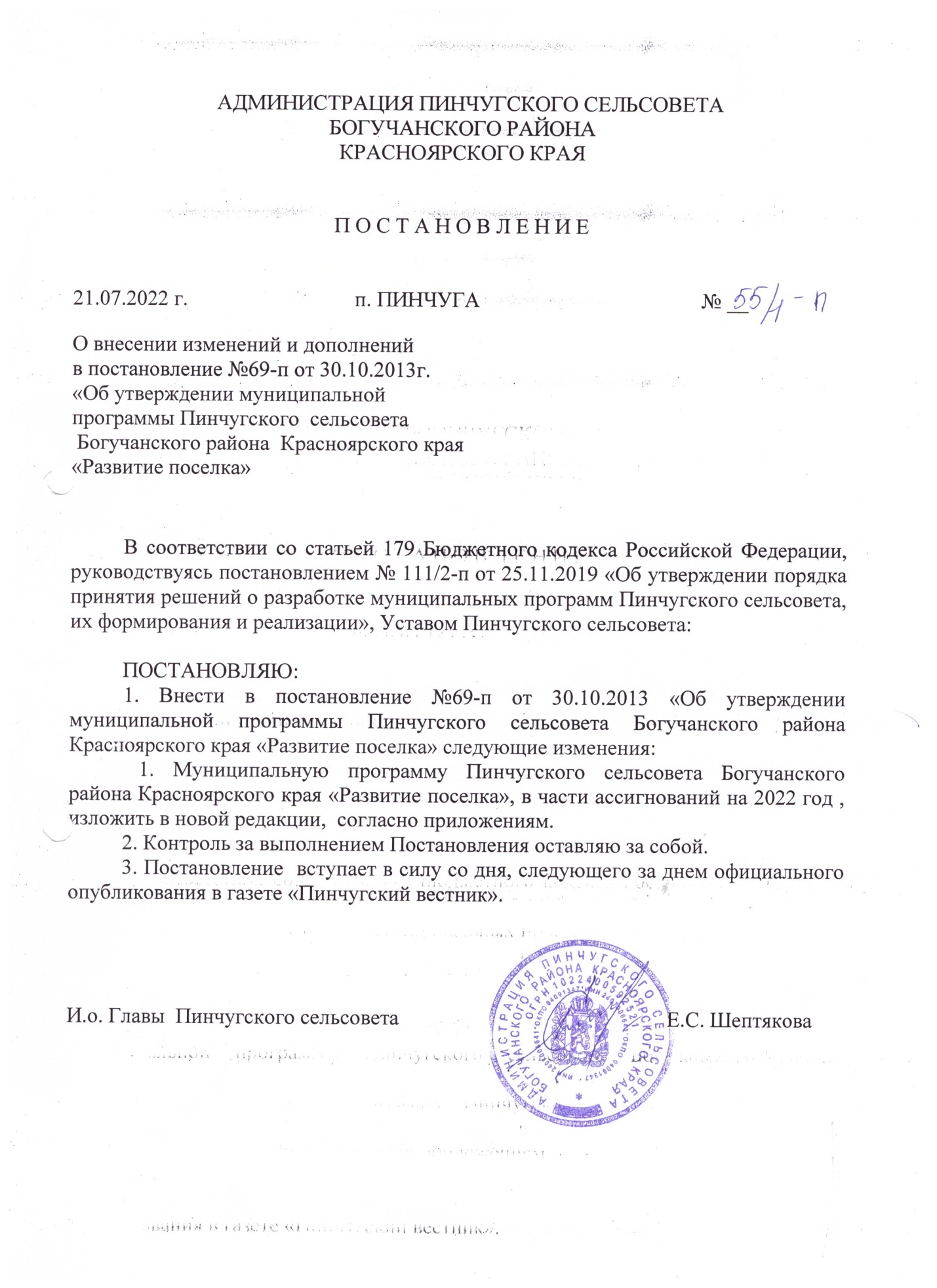 ПИНЧУГСКИЙ  СЕЛЬСКИЙ СОВЕТ ДЕПУТАТОВБОГУЧАНСКОГО РАЙОНАКРАСНОЯРСКОГО КРАЯР Е Ш Е Н И Е22.07.2022г.                                  п.  Пинчуга                                     №  22О внесении изменений и дополненийв решение №22 от 22.12.2021г. «О бюджете Пинчугского сельсоветана 2022 год и плановый период2023-2024 годов» В соответствии с Федеральным законом от 06.10.2003г. № 131-ФЗ «Об общих принципах организации местного самоуправления в Российской Федерации», статьями 36, 52 Устава Пинчугского сельсовета Богучанского района Красноярского края, руководствуясь «Положением о бюджетном процессе в Пинчугском сельсовете», Пинчугский сельский Совет депутатов Р Е Ш И Л :       1. Внести в Решение Пинчугского сельского Совета депутатов от 22.12.2021 № 22  «О бюджете Пинчугского сельсовета на 2022 год и плановый период 2023-2024 годов» следующие изменения и дополнения:       1) подпункт 1. Пункта 1. Изложить в следующей редакции:«Утвердить  основные характеристики бюджета Пинчугского сельсовета на 2022 год:1) общий объем доходов бюджета в сумме 14 278 777,00 рублей;2)общий объем расходов бюджета в сумме 15 538 946,68 рублей;3) дефицит бюджета Пинчугского сельсовета на 2022 год в сумме 1260169,68 рублей;4) источники внутреннего финансирования дефицита бюджета Пинчугского сельсовета согласно приложению 1 к настоящему решению»;       2. Приложения № 1, 2, 3, 4, 5, 7  к решению Пинчугского сельского Совета депутатов изложить в новой редакции согласно приложениям № 1-5 к настоящему решению.3. Настоящее решение вступает в силу после официального опубликования в газете «Пинчугский вестник». Председатель Пинчугскогосельского Совета депутатов	      С.В. Савонин«___» ____________2022г.И.о. Главы  Пинчугского сельсовета                                      Е.С. Шептякова«__» _____________2022г.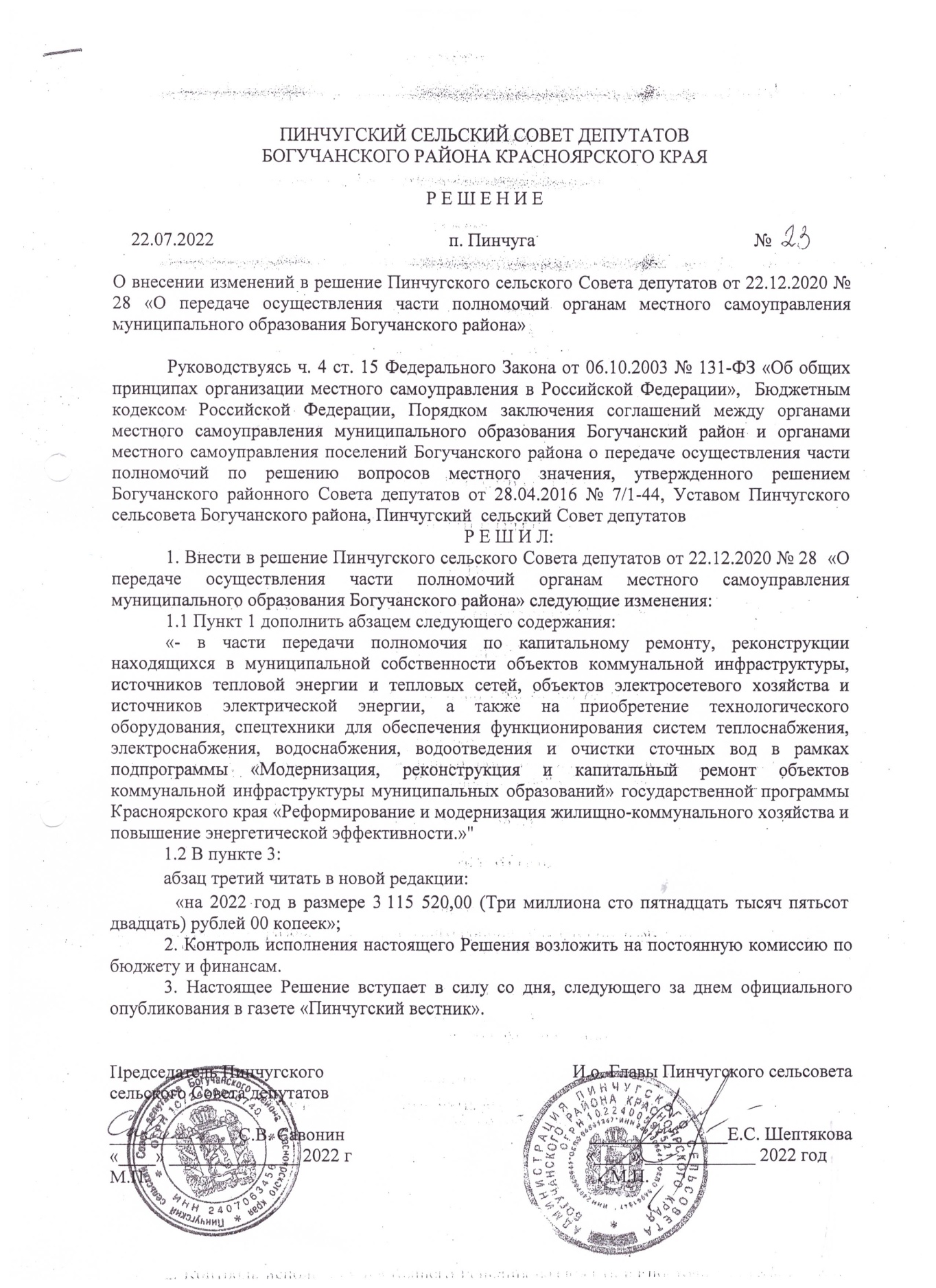             Источники  внутреннего  финансирования дефицита            Источники  внутреннего  финансирования дефицита            Источники  внутреннего  финансирования дефицита            Источники  внутреннего  финансирования дефицита            Источники  внутреннего  финансирования дефицита            Источники  внутреннего  финансирования дефицита            Источники  внутреннего  финансирования дефицита            Источники  внутреннего  финансирования дефицита            Источники  внутреннего  финансирования дефицита            Источники  внутреннего  финансирования дефицита            Источники  внутреннего  финансирования дефицита            Источники  внутреннего  финансирования дефицита            Источники  внутреннего  финансирования дефицита            Источники  внутреннего  финансирования дефицита            Источники  внутреннего  финансирования дефицита            Источники  внутреннего  финансирования дефицита            Источники  внутреннего  финансирования дефицита            Источники  внутреннего  финансирования дефицита            бюджета  Пинчугского  сельсовета на 2022 год  и плановый период 2023 - 2024 годов            бюджета  Пинчугского  сельсовета на 2022 год  и плановый период 2023 - 2024 годов            бюджета  Пинчугского  сельсовета на 2022 год  и плановый период 2023 - 2024 годов            бюджета  Пинчугского  сельсовета на 2022 год  и плановый период 2023 - 2024 годов            бюджета  Пинчугского  сельсовета на 2022 год  и плановый период 2023 - 2024 годов            бюджета  Пинчугского  сельсовета на 2022 год  и плановый период 2023 - 2024 годов            бюджета  Пинчугского  сельсовета на 2022 год  и плановый период 2023 - 2024 годов            бюджета  Пинчугского  сельсовета на 2022 год  и плановый период 2023 - 2024 годов            бюджета  Пинчугского  сельсовета на 2022 год  и плановый период 2023 - 2024 годов            бюджета  Пинчугского  сельсовета на 2022 год  и плановый период 2023 - 2024 годов            бюджета  Пинчугского  сельсовета на 2022 год  и плановый период 2023 - 2024 годов            бюджета  Пинчугского  сельсовета на 2022 год  и плановый период 2023 - 2024 годов            бюджета  Пинчугского  сельсовета на 2022 год  и плановый период 2023 - 2024 годов            бюджета  Пинчугского  сельсовета на 2022 год  и плановый период 2023 - 2024 годов            бюджета  Пинчугского  сельсовета на 2022 год  и плановый период 2023 - 2024 годов            бюджета  Пинчугского  сельсовета на 2022 год  и плановый период 2023 - 2024 годов            бюджета  Пинчугского  сельсовета на 2022 год  и плановый период 2023 - 2024 годов            бюджета  Пинчугского  сельсовета на 2022 год  и плановый период 2023 - 2024 годовКодКод                Наименование                Наименование                Наименование                Наименование                Наименование                Наименование                Наименование                Наименование2022 год2022 год2022 год2023 год2023 год2024 год2024 год2024 годКодКод                Наименование                Наименование                Наименование                Наименование                Наименование                Наименование                Наименование                Наименование2022 год2022 год2022 год2023 год2023 год2024 год2024 год2024 год912 01 00 00 00 00 0000 000912 01 00 00 00 00 0000 000ИСТОЧНИКИ ВНУТРЕННЕГО ФИНАНСИРОВАНИЯ ДЕФИЦИТОВ БЮДЖЕТОВИСТОЧНИКИ ВНУТРЕННЕГО ФИНАНСИРОВАНИЯ ДЕФИЦИТОВ БЮДЖЕТОВИСТОЧНИКИ ВНУТРЕННЕГО ФИНАНСИРОВАНИЯ ДЕФИЦИТОВ БЮДЖЕТОВИСТОЧНИКИ ВНУТРЕННЕГО ФИНАНСИРОВАНИЯ ДЕФИЦИТОВ БЮДЖЕТОВИСТОЧНИКИ ВНУТРЕННЕГО ФИНАНСИРОВАНИЯ ДЕФИЦИТОВ БЮДЖЕТОВИСТОЧНИКИ ВНУТРЕННЕГО ФИНАНСИРОВАНИЯ ДЕФИЦИТОВ БЮДЖЕТОВИСТОЧНИКИ ВНУТРЕННЕГО ФИНАНСИРОВАНИЯ ДЕФИЦИТОВ БЮДЖЕТОВИСТОЧНИКИ ВНУТРЕННЕГО ФИНАНСИРОВАНИЯ ДЕФИЦИТОВ БЮДЖЕТОВ0,000,000,000,000,000,000,000,00912 01 05 00 00 00 0000 000912 01 05 00 00 00 0000 000Изменение остатков средств на счетах по учету средств бюджетаИзменение остатков средств на счетах по учету средств бюджетаИзменение остатков средств на счетах по учету средств бюджетаИзменение остатков средств на счетах по учету средств бюджетаИзменение остатков средств на счетах по учету средств бюджетаИзменение остатков средств на счетах по учету средств бюджетаИзменение остатков средств на счетах по учету средств бюджетаИзменение остатков средств на счетах по учету средств бюджета-1 260 169,68-1 260 169,68-1 260 169,680,000,000,000,000,00912 01 05 00 00 00 0000 500912 01 05 00 00 00 0000 500Увеличение остатков средств бюджетовУвеличение остатков средств бюджетовУвеличение остатков средств бюджетовУвеличение остатков средств бюджетовУвеличение остатков средств бюджетовУвеличение остатков средств бюджетовУвеличение остатков средств бюджетовУвеличение остатков средств бюджетов14278777,0014278777,0014278777,008239134,008239134,008 321 207,008 321 207,008 321 207,00912 01 05 02 00 00 0000 500912 01 05 02 00 00 0000 500Увеличение прочих остатков средств бюджетовУвеличение прочих остатков средств бюджетовУвеличение прочих остатков средств бюджетовУвеличение прочих остатков средств бюджетовУвеличение прочих остатков средств бюджетовУвеличение прочих остатков средств бюджетовУвеличение прочих остатков средств бюджетовУвеличение прочих остатков средств бюджетов14278777,0014278777,0014278777,008239134,008239134,008 321 207,008 321 207,008 321 207,00912 01 05 02 01 00 0000 510912 01 05 02 01 00 0000 510Увеличение прочих остатков денежных средств бюджетовУвеличение прочих остатков денежных средств бюджетовУвеличение прочих остатков денежных средств бюджетовУвеличение прочих остатков денежных средств бюджетовУвеличение прочих остатков денежных средств бюджетовУвеличение прочих остатков денежных средств бюджетовУвеличение прочих остатков денежных средств бюджетовУвеличение прочих остатков денежных средств бюджетов14278777,0014278777,0014278777,008239134,008239134,008 321 207,008 321 207,008 321 207,00912 01 05 02 01 10 0000 510912 01 05 02 01 10 0000 510Увеличение прочих остатков денежных средств местных бюджетовУвеличение прочих остатков денежных средств местных бюджетовУвеличение прочих остатков денежных средств местных бюджетовУвеличение прочих остатков денежных средств местных бюджетовУвеличение прочих остатков денежных средств местных бюджетовУвеличение прочих остатков денежных средств местных бюджетовУвеличение прочих остатков денежных средств местных бюджетовУвеличение прочих остатков денежных средств местных бюджетов14278777,0014278777,0014278777,008239134,008239134,008 321 207,008 321 207,008 321 207,00912 01 05 00 00 00 0000 600912 01 05 00 00 00 0000 600Уменьшение остатков средств бюджетовУменьшение остатков средств бюджетовУменьшение остатков средств бюджетовУменьшение остатков средств бюджетовУменьшение остатков средств бюджетовУменьшение остатков средств бюджетовУменьшение остатков средств бюджетовУменьшение остатков средств бюджетов15538946,6815538946,6815538946,688239134,008239134,008 321 207,008 321 207,008 321 207,00912 01 05 02 00 00 0000 600912 01 05 02 00 00 0000 600Уменьшение прочих остатков средств бюджетовУменьшение прочих остатков средств бюджетовУменьшение прочих остатков средств бюджетовУменьшение прочих остатков средств бюджетовУменьшение прочих остатков средств бюджетовУменьшение прочих остатков средств бюджетовУменьшение прочих остатков средств бюджетовУменьшение прочих остатков средств бюджетов15538946,6815538946,6815538946,688239134,008239134,008 321 207,008 321 207,008 321 207,00912 01 05 02 01 00 0000 610912 01 05 02 01 00 0000 610Уменьшение прочих остатков денежных средств бюджетовУменьшение прочих остатков денежных средств бюджетовУменьшение прочих остатков денежных средств бюджетовУменьшение прочих остатков денежных средств бюджетовУменьшение прочих остатков денежных средств бюджетовУменьшение прочих остатков денежных средств бюджетовУменьшение прочих остатков денежных средств бюджетовУменьшение прочих остатков денежных средств бюджетов15538946,6815538946,6815538946,688239134,008239134,008 321 207,008 321 207,008 321 207,00912 01 05 02 01 10 0000 610912 01 05 02 01 10 0000 610Уменьшение прочих остатков денежных средств местных бюджетовУменьшение прочих остатков денежных средств местных бюджетовУменьшение прочих остатков денежных средств местных бюджетовУменьшение прочих остатков денежных средств местных бюджетовУменьшение прочих остатков денежных средств местных бюджетовУменьшение прочих остатков денежных средств местных бюджетовУменьшение прочих остатков денежных средств местных бюджетовУменьшение прочих остатков денежных средств местных бюджетов15538946,6815538946,6815538946,688239134,008239134,008 321 207,008 321 207,008 321 207,00                                                  ИТОГО                                                  ИТОГО                                                  ИТОГО                                                  ИТОГО                                                  ИТОГО                                                  ИТОГО                                                  ИТОГО                                                  ИТОГО                                                  ИТОГО                                                  ИТОГО-1 260 169,68-1 260 169,68-1 260 169,680,000,000,000,000,00Приложение 2 к решениюПриложение 2 к решениюПриложение 2 к решениюПинчугского сельского Совета депутатовПинчугского сельского Совета депутатовПинчугского сельского Совета депутатовот 22.07.2022 года №22от 22.07.2022 года №22от 22.07.2022 года №22Приложение 2 к решениюПриложение 2 к решениюПриложение 2 к решениюПриложение 2 к решениюПриложение 2 к решениюПриложение 2 к решениюПриложение 2 к решениюПриложение 2 к решениюПриложение 2 к решениюПриложение 2 к решениюПриложение 2 к решениюПриложение 2 к решениюПриложение 2 к решениюПриложение 2 к решениюПриложение 2 к решениюПриложение 2 к решениюПинчугского сельского Совета депутатовПинчугского сельского Совета депутатовПинчугского сельского Совета депутатовПинчугского сельского Совета депутатовПинчугского сельского Совета депутатовПинчугского сельского Совета депутатовПинчугского сельского Совета депутатовПинчугского сельского Совета депутатовПинчугского сельского Совета депутатовПинчугского сельского Совета депутатовПинчугского сельского Совета депутатовПинчугского сельского Совета депутатовПинчугского сельского Совета депутатовПинчугского сельского Совета депутатовПинчугского сельского Совета депутатовПинчугского сельского Совета депутатовот 22.12.2021 года №22от 22.12.2021 года №22от 22.12.2021 года №22от 22.12.2021 года №22от 22.12.2021 года №22от 22.12.2021 года №22от 22.12.2021 года №22от 22.12.2021 года №22от 22.12.2021 года №22от 22.12.2021 года №22от 22.12.2021 года №22от 22.12.2021 года №22от 22.12.2021 года №22от 22.12.2021 года №22от 22.12.2021 года №22от 22.12.2021 года №22Доходы бюджета  Пинчугского сельсовета на 2022 год и плановый период 2023-2024 годовДоходы бюджета  Пинчугского сельсовета на 2022 год и плановый период 2023-2024 годовДоходы бюджета  Пинчугского сельсовета на 2022 год и плановый период 2023-2024 годовДоходы бюджета  Пинчугского сельсовета на 2022 год и плановый период 2023-2024 годовДоходы бюджета  Пинчугского сельсовета на 2022 год и плановый период 2023-2024 годовДоходы бюджета  Пинчугского сельсовета на 2022 год и плановый период 2023-2024 годовДоходы бюджета  Пинчугского сельсовета на 2022 год и плановый период 2023-2024 годовДоходы бюджета  Пинчугского сельсовета на 2022 год и плановый период 2023-2024 годовДоходы бюджета  Пинчугского сельсовета на 2022 год и плановый период 2023-2024 годовДоходы бюджета  Пинчугского сельсовета на 2022 год и плановый период 2023-2024 годовДоходы бюджета  Пинчугского сельсовета на 2022 год и плановый период 2023-2024 годовДоходы бюджета  Пинчугского сельсовета на 2022 год и плановый период 2023-2024 годовДоходы бюджета  Пинчугского сельсовета на 2022 год и плановый период 2023-2024 годовДоходы бюджета  Пинчугского сельсовета на 2022 год и плановый период 2023-2024 годовДоходы бюджета  Пинчугского сельсовета на 2022 год и плановый период 2023-2024 годовДоходы бюджета  Пинчугского сельсовета на 2022 год и плановый период 2023-2024 годов(рублей)(рублей)(рублей)(рублей)(рублей)(рублей)(рублей)(рублей)(рублей)(рублей)(рублей)(рублей)(рублей)(рублей)(рублей)(рублей)№ п./п.Наименование групп, подгрупп, статей, подстатей, элементов, программ (подпрограмм), кодов экономической классификации доходовНаименование групп, подгрупп, статей, подстатей, элементов, программ (подпрограмм), кодов экономической классификации доходовНаименование групп, подгрупп, статей, подстатей, элементов, программ (подпрограмм), кодов экономической классификации доходовКодКодКодКодКодКодКодКод 2022год 2022год2023 год2023 год2024 год№ п./п.Наименование групп, подгрупп, статей, подстатей, элементов, программ (подпрограмм), кодов экономической классификации доходовНаименование групп, подгрупп, статей, подстатей, элементов, программ (подпрограмм), кодов экономической классификации доходовНаименование групп, подгрупп, статей, подстатей, элементов, программ (подпрограмм), кодов экономической классификации доходовКодКодКодКодКодКодКодКод 2022год 2022год2023 год2023 год2024 год№ п./п.Наименование групп, подгрупп, статей, подстатей, элементов, программ (подпрограмм), кодов экономической классификации доходовНаименование групп, подгрупп, статей, подстатей, элементов, программ (подпрограмм), кодов экономической классификации доходовНаименование групп, подгрупп, статей, подстатей, элементов, программ (подпрограмм), кодов экономической классификации доходовГлавного администратораГруппыПодгруппыСтатьи и   подстатьиЭлементаПрограммыПрограммыэкономической классификации 2022год 2022год2023 год2023 год2024 год11122222222334451ВСЕГО  ДОХОДОВВСЕГО  ДОХОДОВВСЕГО  ДОХОДОВ14 278 777,0014 278 777,008 239 134,008 239 134,008 321 207,002ДОХОДЫДОХОДЫДОХОДЫ0001000000000000000000001 699 708,931 699 708,931 705 676,001 705 676,001 769 209,003НАЛОГИ НА ПРИБЫЛЬ, ДОХОДЫНАЛОГИ НА ПРИБЫЛЬ, ДОХОДЫНАЛОГИ НА ПРИБЫЛЬ, ДОХОДЫ000101000000000000000000190 000,00190 000,00210 800,00210 800,00240 900,004Налог на доходы физических лицНалог на доходы физических лицНалог на доходы физических лиц182101020000000000000110190 000,00190 000,00210 800,00210 800,00240 900,005Налог на доходы физических лиц с доходов, источником которых является налоговый агент, за исключением доходов, в отношении которых исчисление и уплата налога осуществляется в соответствии со статьями 227, 228 Налогового кодекса РФНалог на доходы физических лиц с доходов, источником которых является налоговый агент, за исключением доходов, в отношении которых исчисление и уплата налога осуществляется в соответствии со статьями 227, 228 Налогового кодекса РФНалог на доходы физических лиц с доходов, источником которых является налоговый агент, за исключением доходов, в отношении которых исчисление и уплата налога осуществляется в соответствии со статьями 227, 228 Налогового кодекса РФ182101020100000000000110190 000,00190 000,00210 800,00210 800,00240 900,006АкцизыАкцизыАкцизы000103000000000000000110473 300,00473 300,00484 400,00484 400,00497 700,007Доходы от уплаты акцизов на дизельное топливо, подлежащие распределению между бюджетами субъектов Российской Федерации и местными бюджетами с учетом установленных дифференцированных нормативов отчислений в местные бюджетыДоходы от уплаты акцизов на дизельное топливо, подлежащие распределению между бюджетами субъектов Российской Федерации и местными бюджетами с учетом установленных дифференцированных нормативов отчислений в местные бюджетыДоходы от уплаты акцизов на дизельное топливо, подлежащие распределению между бюджетами субъектов Российской Федерации и местными бюджетами с учетом установленных дифференцированных нормативов отчислений в местные бюджеты100103022300100000000110214 000,00214 000,00216 700,00216 700,00219 100,008Доходы от уплаты акцизов на моторные масла для дизельных и (или) карбюраторных (инжекторных) двигателей, подлежащие распределению между бюджетами субъектов Российской Федерации и местными бюджетами с учетом установленных дифференцированных нормативов отчислений в местные бюджетыДоходы от уплаты акцизов на моторные масла для дизельных и (или) карбюраторных (инжекторных) двигателей, подлежащие распределению между бюджетами субъектов Российской Федерации и местными бюджетами с учетом установленных дифференцированных нормативов отчислений в местные бюджетыДоходы от уплаты акцизов на моторные масла для дизельных и (или) карбюраторных (инжекторных) двигателей, подлежащие распределению между бюджетами субъектов Российской Федерации и местными бюджетами с учетом установленных дифференцированных нормативов отчислений в местные бюджеты1001030224001000000001101 200,001 200,001 200,001 200,001 300,009Доходы от уплаты акцизов на автомобильный бензин, производимый на территории Российской Федерации, подлежащие распределению между бюджетами субъектов Российской Федерации и местными бюджетами с учетом установленных дифференцированных нормативов отчислений в местные бюджетыДоходы от уплаты акцизов на автомобильный бензин, производимый на территории Российской Федерации, подлежащие распределению между бюджетами субъектов Российской Федерации и местными бюджетами с учетом установленных дифференцированных нормативов отчислений в местные бюджетыДоходы от уплаты акцизов на автомобильный бензин, производимый на территории Российской Федерации, подлежащие распределению между бюджетами субъектов Российской Федерации и местными бюджетами с учетом установленных дифференцированных нормативов отчислений в местные бюджеты100103022500100000000110284 900,00284 900,00293 400,00293 400,00305 400,0010Доходы от уплаты акцизов на прямогонный бензин, производимый на территории Российской Федерации, подлежащие распределению между бюджетами субъектов Российской Федерации и местными бюджетами с учетом установленных дифференцированных нормативов отчислений в местные бюджетыДоходы от уплаты акцизов на прямогонный бензин, производимый на территории Российской Федерации, подлежащие распределению между бюджетами субъектов Российской Федерации и местными бюджетами с учетом установленных дифференцированных нормативов отчислений в местные бюджетыДоходы от уплаты акцизов на прямогонный бензин, производимый на территории Российской Федерации, подлежащие распределению между бюджетами субъектов Российской Федерации и местными бюджетами с учетом установленных дифференцированных нормативов отчислений в местные бюджеты100103022600100000000110-26 800,00-26 800,00-26 900,00-26 900,00-28 100,0011НАЛОГИ НА ИМУЩЕСТВОНАЛОГИ НА ИМУЩЕСТВОНАЛОГИ НА ИМУЩЕСТВО000106000000000000000000244 811,93244 811,93291 054,00291 054,00326 000,0012Налог на имущество физических лицНалог на имущество физических лицНалог на имущество физических лиц182106010000000000000110161 811,93161 811,93190 000,00190 000,00210 000,0013Налог на имущество физических лиц, взимаемый по ставкам, применяемым к объектам налогообложения, расположенным в границах сельских поселенийНалог на имущество физических лиц, взимаемый по ставкам, применяемым к объектам налогообложения, расположенным в границах сельских поселенийНалог на имущество физических лиц, взимаемый по ставкам, применяемым к объектам налогообложения, расположенным в границах сельских поселений182106010300000000000110161 811,93161 811,93190 000,00190 000,00210 000,0014Земельный налогЗемельный налогЗемельный налог00010606000000000000011083 000,0083 000,00101 054,00101 054,00116 000,0015Земельный налог, взимаемый по ставкам, установленным в соответствии с подпунктом 1 пункта 1 статьи 394 Налогового кодекса Российской Федерациии и применяемым к объектам налогообложения, расположенным в границах поселенийЗемельный налог, взимаемый по ставкам, установленным в соответствии с подпунктом 1 пункта 1 статьи 394 Налогового кодекса Российской Федерациии и применяемым к объектам налогообложения, расположенным в границах поселенийЗемельный налог, взимаемый по ставкам, установленным в соответствии с подпунктом 1 пункта 1 статьи 394 Налогового кодекса Российской Федерациии и применяемым к объектам налогообложения, расположенным в границах поселений1821060603310000000001103 000,003 000,006 000,006 000,0010 000,0016Земельный налог, взимаемый по ставкам, установленным в соответствии с подпунктом 2 пункта 1 статьи 394 Налогового кодекса Российской Федерациии и применяемым к объектам налогообложения, расположенным в границах поселенийЗемельный налог, взимаемый по ставкам, установленным в соответствии с подпунктом 2 пункта 1 статьи 394 Налогового кодекса Российской Федерациии и применяемым к объектам налогообложения, расположенным в границах поселенийЗемельный налог, взимаемый по ставкам, установленным в соответствии с подпунктом 2 пункта 1 статьи 394 Налогового кодекса Российской Федерациии и применяемым к объектам налогообложения, расположенным в границах поселений18210606043100000000011080 000,0080 000,0095 054,0095 054,00106 000,0017ГОСУДАРСТВЕННАЯ ПОШЛИНАГОСУДАРСТВЕННАЯ ПОШЛИНАГОСУДАРСТВЕННАЯ ПОШЛИНА0001080000000000000001107 000,007 000,007 000,007 000,007 500,0018Государственная пошлина за совершение нотариальных действий (за исключением действий, совершаемых консульскими учреждениями учреждениями Российской Федерации)Государственная пошлина за совершение нотариальных действий (за исключением действий, совершаемых консульскими учреждениями учреждениями Российской Федерации)Государственная пошлина за совершение нотариальных действий (за исключением действий, совершаемых консульскими учреждениями учреждениями Российской Федерации)0001080400000000000001107 000,007 000,007 000,007 000,007 500,0019Государственная пошлина за совершение нотариальных действий должностными лицами органов местного самоуправления, уполномоченными в соответствии с законодательными актами Российской Федерации на совершение нотариальных действийГосударственная пошлина за совершение нотариальных действий должностными лицами органов местного самоуправления, уполномоченными в соответствии с законодательными актами Российской Федерации на совершение нотариальных действийГосударственная пошлина за совершение нотариальных действий должностными лицами органов местного самоуправления, уполномоченными в соответствии с законодательными актами Российской Федерации на совершение нотариальных действий9121080402001000000001107 000,007 000,007 000,007 000,007 500,0020ДОХОДЫ ОТ ИСПОЛЬЗОВАНИЯ ИМУЩЕСТВА, НАХОДЯЩЕГОСЯ В ГОСУДАРСТВЕННОЙ И МУНИЦИПАЛЬНОЙ СОБСТВЕННОСТИДОХОДЫ ОТ ИСПОЛЬЗОВАНИЯ ИМУЩЕСТВА, НАХОДЯЩЕГОСЯ В ГОСУДАРСТВЕННОЙ И МУНИЦИПАЛЬНОЙ СОБСТВЕННОСТИДОХОДЫ ОТ ИСПОЛЬЗОВАНИЯ ИМУЩЕСТВА, НАХОДЯЩЕГОСЯ В ГОСУДАРСТВЕННОЙ И МУНИЦИПАЛЬНОЙ СОБСТВЕННОСТИ000111000000000000000000630 000,00630 000,00712 422,00712 422,00697 109,0021Доходы, получаемые в виде арендной либо иной платы за передачу в возмездное пользование государственного и муниципального имущества (за исключением имущества автономных учреждений, а также имущества государственных и муниципальных унитарных предприятий, в том числе казенных)Доходы, получаемые в виде арендной либо иной платы за передачу в возмездное пользование государственного и муниципального имущества (за исключением имущества автономных учреждений, а также имущества государственных и муниципальных унитарных предприятий, в том числе казенных)Доходы, получаемые в виде арендной либо иной платы за передачу в возмездное пользование государственного и муниципального имущества (за исключением имущества автономных учреждений, а также имущества государственных и муниципальных унитарных предприятий, в том числе казенных)000111050000000000000120630 000,00630 000,00712 422,00712 422,00697 109,0022Доходы от сдачи в аренду имущества, находящегося в оперативном управлении органов государственной власти, органов местного самоуправления, государственных внебюджетных фондов и созданных ими учреждений (за исключением имущества автономных учреждений)Доходы от сдачи в аренду имущества, находящегося в оперативном управлении органов государственной власти, органов местного самоуправления, государственных внебюджетных фондов и созданных ими учреждений (за исключением имущества автономных учреждений)Доходы от сдачи в аренду имущества, находящегося в оперативном управлении органов государственной власти, органов местного самоуправления, государственных внебюджетных фондов и созданных ими учреждений (за исключением имущества автономных учреждений)000111050300000000000120630 000,00630 000,00712 422,00712 422,00697 109,0023Доходы от сдачи в аренду имущества, находящегося в оперативном управлении органов управления поселений и созданных ими учреждений (за исключением имущества муниципальных бюджетных и автономных учреждений)Доходы от сдачи в аренду имущества, находящегося в оперативном управлении органов управления поселений и созданных ими учреждений (за исключением имущества муниципальных бюджетных и автономных учреждений)Доходы от сдачи в аренду имущества, находящегося в оперативном управлении органов управления поселений и созданных ими учреждений (за исключением имущества муниципальных бюджетных и автономных учреждений)912111050351000000000120630 000,00630 000,00712 422,00712 422,00697 109,00Инициативные платежи, зачисляемые в бюджеты сельских поселений (поступление платежей от физических лиц)Инициативные платежи, зачисляемые в бюджеты сельских поселений (поступление платежей от физических лиц)Инициативные платежи, зачисляемые в бюджеты сельских поселений (поступление платежей от физических лиц)912117150301000020002150154 597,00154 597,0024БЕЗВОЗМЕЗДНЫЕ ПОСТУПЛЕНИЯБЕЗВОЗМЕЗДНЫЕ ПОСТУПЛЕНИЯБЕЗВОЗМЕЗДНЫЕ ПОСТУПЛЕНИЯ00020000000000000000000012 579 068,0712 579 068,076 533 458,006 533 458,006 551 998,0025БЕЗВОЗМЕЗДНЫЕ ПОСТУПЛЕНИЯ ОТ ДРУГИХ БЮДЖЕТОВ БЮДЖЕТНОЙ СИСТЕМЫ РОССИЙСКОЙ ФЕДЕРАЦИИБЕЗВОЗМЕЗДНЫЕ ПОСТУПЛЕНИЯ ОТ ДРУГИХ БЮДЖЕТОВ БЮДЖЕТНОЙ СИСТЕМЫ РОССИЙСКОЙ ФЕДЕРАЦИИБЕЗВОЗМЕЗДНЫЕ ПОСТУПЛЕНИЯ ОТ ДРУГИХ БЮДЖЕТОВ БЮДЖЕТНОЙ СИСТЕМЫ РОССИЙСКОЙ ФЕДЕРАЦИИ00020200000000000000000012 579 068,0712 579 068,076 533 458,006 533 458,006 551 998,0026Дотации бюджетам субъектов Российской Федерации и муниципальных образованийДотации бюджетам субъектов Российской Федерации и муниципальных образованийДотации бюджетам субъектов Российской Федерации и муниципальных образований0002021000000000000001504 451 700,004 451 700,003 356 000,003 356 000,003 356 000,0027Дотации  бюджетам сельских поселений на выравнивание бюджетной обеспеченности (за счет средств краевого бюджета)Дотации  бюджетам сельских поселений на выравнивание бюджетной обеспеченности (за счет средств краевого бюджета)Дотации  бюджетам сельских поселений на выравнивание бюджетной обеспеченности (за счет средств краевого бюджета)9122021500110760176011503 767 100,003 767 100,003 013 700,003 013 700,003 013 700,0028Дотации  бюджетам сельских поселений на выравнивание бюджетной обеспеченности (за счет средств районного бюджета)Дотации  бюджетам сельских поселений на выравнивание бюджетной обеспеченности (за счет средств районного бюджета)Дотации  бюджетам сельских поселений на выравнивание бюджетной обеспеченности (за счет средств районного бюджета)912202150011080138013150684 600,00684 600,00342 300,00342 300,00342 300,0029Прочие субсидии бюджетам сельских поселенийПрочие субсидии бюджетам сельских поселенийПрочие субсидии бюджетам сельских поселений912202299991000000000150210 700,00210 700,000,000,000,0035Прочие субсидии  бюджетам сельских поселений (на обеспечение первичных мер пожарной безопасности)Прочие субсидии  бюджетам сельских поселений (на обеспечение первичных мер пожарной безопасности)Прочие субсидии  бюджетам сельских поселений (на обеспечение первичных мер пожарной безопасности)912202299991074127412150210 700,00210 700,000,000,000,0037Субвенции бюджетам субъектов Российской Федерации и муниципальных образованийСубвенции бюджетам субъектов Российской Федерации и муниципальных образованийСубвенции бюджетам субъектов Российской Федерации и муниципальных образований000202000000000000000150502 504,00502 504,00519 030,00519 030,00537 570,0038Субвенции бюджетам на осуществление первичного воинского учета на территориях, где отсутствуют военные комиссариатыСубвенции бюджетам на осуществление первичного воинского учета на территориях, где отсутствуют военные комиссариатыСубвенции бюджетам на осуществление первичного воинского учета на территориях, где отсутствуют военные комиссариаты000202351180000000000150487 555,00487 555,00504 516,00504 516,00523 056,0039Субвенции бюджетам сельских поселений на осуществление  первичного воинского учета на территориях, где отсутствуют военные комиссариатыСубвенции бюджетам сельских поселений на осуществление  первичного воинского учета на территориях, где отсутствуют военные комиссариатыСубвенции бюджетам сельских поселений на осуществление  первичного воинского учета на территориях, где отсутствуют военные комиссариаты912202351181000000000150487 555,00487 555,00504 516,00504 516,00523 056,0040Субвенции бюджетам сельских поселений на выпонение передаваемых полномочий субъектов Российской Федерации (на выполнение государственных полномочий по созданию и обеспечению деятельности административных комиссий)Субвенции бюджетам сельских поселений на выпонение передаваемых полномочий субъектов Российской Федерации (на выполнение государственных полномочий по созданию и обеспечению деятельности административных комиссий)Субвенции бюджетам сельских поселений на выпонение передаваемых полномочий субъектов Российской Федерации (на выполнение государственных полномочий по созданию и обеспечению деятельности административных комиссий)91220230024107514751415014 949,0014 949,0014 514,0014 514,0014 514,0041Прочие межбюджетные трансфертыПрочие межбюджетные трансфертыПрочие межбюджетные трансферты9122024999910000000001507 395 976,007 395 976,002 658 428,002 658 428,002 658 428,0043Прочие межбюджетные трансферты, передаваемые бюджетам сельских поселений (на частичную компенсацию расходов на повышение оплаты труда отдельным категориям работников бюджетной сферы Красноярского края)Прочие межбюджетные трансферты, передаваемые бюджетам сельских поселений (на частичную компенсацию расходов на повышение оплаты труда отдельным категориям работников бюджетной сферы Красноярского края)Прочие межбюджетные трансферты, передаваемые бюджетам сельских поселений (на частичную компенсацию расходов на повышение оплаты труда отдельным категориям работников бюджетной сферы Красноярского края)912202499991027242724150280 564,00280 564,00Прочие межбюджетные трансферты, передаваемые бюджетам сельских поселений (на содержание автомобильных дорог общего пользования местного значения  Прочие межбюджетные трансферты, передаваемые бюджетам сельских поселений (на содержание автомобильных дорог общего пользования местного значения  Прочие межбюджетные трансферты, передаваемые бюджетам сельских поселений (на содержание автомобильных дорог общего пользования местного значения  912202499991075087508150577 907,00577 907,00Прочие межбюджетные трансферты, передаваемые бюджетам сельских поселений (на организацию и проведение акарицидных обработок мест массового отдыха населения)  Прочие межбюджетные трансферты, передаваемые бюджетам сельских поселений (на организацию и проведение акарицидных обработок мест массового отдыха населения)  Прочие межбюджетные трансферты, передаваемые бюджетам сельских поселений (на организацию и проведение акарицидных обработок мест массового отдыха населения)  91220249999107555755515015 060,0015 060,0044Прочие межбюджетные трансферты, передаваемые бюджетам сельских поселений (на осуществление расходов, направленных на реализацию мероприятий по подддержке местных инициатив)Прочие межбюджетные трансферты, передаваемые бюджетам сельских поселений (на осуществление расходов, направленных на реализацию мероприятий по подддержке местных инициатив)Прочие межбюджетные трансферты, передаваемые бюджетам сельских поселений (на осуществление расходов, направленных на реализацию мероприятий по подддержке местных инициатив)9122024999910764176411501 405 217,001 405 217,0045Прочие межбюджетные трансферты, передаваемые в бюджеты сельских поселений (на сбалансированность местных бюджетов)Прочие межбюджетные трансферты, передаваемые в бюджеты сельских поселений (на сбалансированность местных бюджетов)Прочие межбюджетные трансферты, передаваемые в бюджеты сельских поселений (на сбалансированность местных бюджетов)9122024999910801280121504 617 600,004 617 600,002 208 800,002 208 800,002 208 800,0035Прочие межбюджетные трансферты, передаваемые бюджетам сельских поселений на региональные выплаты и выплаты, обеспечивающие уровень заработной платы работников бюджетной сферы не ниже размера минимальной заработной платы (минимального размера оплаты труда)Прочие межбюджетные трансферты, передаваемые бюджетам сельских поселений на региональные выплаты и выплаты, обеспечивающие уровень заработной платы работников бюджетной сферы не ниже размера минимальной заработной платы (минимального размера оплаты труда)Прочие межбюджетные трансферты, передаваемые бюджетам сельских поселений на региональные выплаты и выплаты, обеспечивающие уровень заработной платы работников бюджетной сферы не ниже размера минимальной заработной платы (минимального размера оплаты труда)9122024999910103810381500,000,0046Прочие субсидии  бюджетам сельских поселений (на содержание автомобильных дорог местного значения )Прочие субсидии  бюджетам сельских поселений (на содержание автомобильных дорог местного значения )Прочие субсидии  бюджетам сельских поселений (на содержание автомобильных дорог местного значения )912202499991099309930150276 018,00276 018,00276 018,00276 018,00276 018,0047Прочие межбюджетные трансферты, передаваемые бюджетам сельских поселений (на реализацию мероприятий, предусмотренных ДЦП "Молодежь Приангарья)" Прочие межбюджетные трансферты, передаваемые бюджетам сельских поселений (на реализацию мероприятий, предусмотренных ДЦП "Молодежь Приангарья)" Прочие межбюджетные трансферты, передаваемые бюджетам сельских поселений (на реализацию мероприятий, предусмотренных ДЦП "Молодежь Приангарья)" 912202499991099619961150173 610,00173 610,00173 610,00173 610,00173 610,00Прочие безвозмездные поступления в бюджеты сельских поселенийПрочие безвозмездные поступления в бюджеты сельских поселенийПрочие безвозмездные поступления в бюджеты сельских поселений91220705030100000000015050 000,0050 000,0048Доходы бюджетов сельских поселений от возврата остатков субсидий, субвенций и иных межбюджетных трансфертов, имеющих целевое назначение, прошлых лет из бюджетов муниципальных районов на осуществление части полномочий по решению вопросов местного значения в соответствии с заключенными соглашениямиДоходы бюджетов сельских поселений от возврата остатков субсидий, субвенций и иных межбюджетных трансфертов, имеющих целевое назначение, прошлых лет из бюджетов муниципальных районов на осуществление части полномочий по решению вопросов местного значения в соответствии с заключенными соглашениямиДоходы бюджетов сельских поселений от возврата остатков субсидий, субвенций и иных межбюджетных трансфертов, имеющих целевое назначение, прошлых лет из бюджетов муниципальных районов на осуществление части полномочий по решению вопросов местного значения в соответствии с заключенными соглашениями91221860010109911991115018 188,0718 188,0749ИТОГО  ДОХОДОВИТОГО  ДОХОДОВИТОГО  ДОХОДОВ00085000000000000000000014 278 777,0014 278 777,008 239 134,008 239 134,008 321 207,0050ВСЕГО  ДОХОДОВВСЕГО  ДОХОДОВВСЕГО  ДОХОДОВ00089000000000000000000014 278 777,0014 278 777,008 239 134,008 239 134,008 321 207,00Приложение №3 к решению
Пинчугского сельского Совета депутатов
от "22" 07.2022 г.  №22Приложение №3 к решению
Пинчугского сельского Совета депутатов
от "22" 07.2022 г.  №22Приложение №3 к решению
Пинчугского сельского Совета депутатов
от "22" 07.2022 г.  №22Приложение №3 к решению
Пинчугского сельского Совета депутатов
от "22" 07.2022 г.  №22Приложение №3 к решению
Пинчугского сельского Совета депутатов
от "22" 07.2022 г.  №22Приложение №3 к решению
Пинчугского сельского Совета депутатов
от "22" 07.2022 г.  №22Приложение №3 к решению
Пинчугского сельского Совета депутатов
от "22" 07.2022 г.  №22Приложение №3 к решению
Пинчугского сельского Совета депутатов
от "22" 07.2022 г.  №22Приложение №3 к решению
Пинчугского сельского Совета депутатов
от "22" 07.2022 г.  №22Приложение №3 к решению
Пинчугского сельского Совета депутатов
от "22" 07.2022 г.  №22Приложение №3 к решению
Пинчугского сельского Совета депутатов
от "22" 07.2022 г.  №22Приложение №3 к решению
Пинчугского сельского Совета депутатов
от "22" 07.2022 г.  №22Приложение №3 к решению
Пинчугского сельского Совета депутатов
от "22" 07.2022 г.  №22Приложение №3 к решению
Пинчугского сельского Совета депутатов
от "22" 07.2022 г.  №22Приложение №3 к решению
Пинчугского сельского Совета депутатов
от "22" 07.2022 г.  №22Приложение №3 к решению
Пинчугского сельского Совета депутатов
от "22" 07.2022 г.  №22Приложение №3 к решению
Пинчугского сельского Совета депутатов
от "22" 12.2021 г.  №22Приложение №3 к решению
Пинчугского сельского Совета депутатов
от "22" 12.2021 г.  №22Приложение №3 к решению
Пинчугского сельского Совета депутатов
от "22" 12.2021 г.  №22Приложение №3 к решению
Пинчугского сельского Совета депутатов
от "22" 12.2021 г.  №22Приложение №3 к решению
Пинчугского сельского Совета депутатов
от "22" 12.2021 г.  №22Приложение №3 к решению
Пинчугского сельского Совета депутатов
от "22" 12.2021 г.  №22Приложение №3 к решению
Пинчугского сельского Совета депутатов
от "22" 12.2021 г.  №22Приложение №3 к решению
Пинчугского сельского Совета депутатов
от "22" 12.2021 г.  №22Приложение №3 к решению
Пинчугского сельского Совета депутатов
от "22" 12.2021 г.  №22Приложение №3 к решению
Пинчугского сельского Совета депутатов
от "22" 12.2021 г.  №22Приложение №3 к решению
Пинчугского сельского Совета депутатов
от "22" 12.2021 г.  №22Приложение №3 к решению
Пинчугского сельского Совета депутатов
от "22" 12.2021 г.  №22Приложение №3 к решению
Пинчугского сельского Совета депутатов
от "22" 12.2021 г.  №22Приложение №3 к решению
Пинчугского сельского Совета депутатов
от "22" 12.2021 г.  №22Приложение №3 к решению
Пинчугского сельского Совета депутатов
от "22" 12.2021 г.  №22Приложение №3 к решению
Пинчугского сельского Совета депутатов
от "22" 12.2021 г.  №22Ведомственная структура расходов  бюджета Пинчугского сельсовета на 2022годВедомственная структура расходов  бюджета Пинчугского сельсовета на 2022годВедомственная структура расходов  бюджета Пинчугского сельсовета на 2022годВедомственная структура расходов  бюджета Пинчугского сельсовета на 2022годВедомственная структура расходов  бюджета Пинчугского сельсовета на 2022годВедомственная структура расходов  бюджета Пинчугского сельсовета на 2022годВедомственная структура расходов  бюджета Пинчугского сельсовета на 2022годВедомственная структура расходов  бюджета Пинчугского сельсовета на 2022годВедомственная структура расходов  бюджета Пинчугского сельсовета на 2022годВедомственная структура расходов  бюджета Пинчугского сельсовета на 2022годВедомственная структура расходов  бюджета Пинчугского сельсовета на 2022годВедомственная структура расходов  бюджета Пинчугского сельсовета на 2022годВедомственная структура расходов  бюджета Пинчугского сельсовета на 2022годВедомственная структура расходов  бюджета Пинчугского сельсовета на 2022годВедомственная структура расходов  бюджета Пинчугского сельсовета на 2022годВедомственная структура расходов  бюджета Пинчугского сельсовета на 2022годВедомственная структура расходов  бюджета Пинчугского сельсовета на 2022годВедомственная структура расходов  бюджета Пинчугского сельсовета на 2022годВедомственная структура расходов  бюджета Пинчугского сельсовета на 2022годНаименование показателяНаименование показателяНаименование показателяКБККБККБККБККБККБККБККБККБККБККБККБКТекущий 2022 годТекущий 2022 годТекущий 2022 годТекущий 2022 годНаименование показателяНаименование показателяНаименование показателяКВСРКВСРКФСРКФСРКФСРКФСРКЦСРКЦСРКЦСРКЦСРКВРКВРТекущий 2022 годТекущий 2022 годТекущий 2022 годТекущий 2022 год1112233334444556666ВСЕГО:ВСЕГО:ВСЕГО:15 538 946,6815 538 946,6815 538 946,6815 538 946,68Администрация Пинчугского сельсоветаАдминистрация Пинчугского сельсоветаАдминистрация Пинчугского сельсовета91291215 538 946,6815 538 946,6815 538 946,6815 538 946,68ОБЩЕГОСУДАРСТВЕННЫЕ ВОПРОСЫОБЩЕГОСУДАРСТВЕННЫЕ ВОПРОСЫОБЩЕГОСУДАРСТВЕННЫЕ ВОПРОСЫ91291201000100010001008 694 766,108 694 766,108 694 766,108 694 766,10Функционирование высшего должностного лица субъекта Российской Федерации и муниципального образованияФункционирование высшего должностного лица субъекта Российской Федерации и муниципального образованияФункционирование высшего должностного лица субъекта Российской Федерации и муниципального образования91291201020102010201021 143 008,001 143 008,001 143 008,001 143 008,00На частичную компенсацию расходов на повышение ( на увеличение (индексацию)) оплаты труда отдельным категориям работников бюджетной сферы Красноярского края в рамках непрограммных расходов органов местного самоуправленияНа частичную компенсацию расходов на повышение ( на увеличение (индексацию)) оплаты труда отдельным категориям работников бюджетной сферы Красноярского края в рамках непрограммных расходов органов местного самоуправленияНа частичную компенсацию расходов на повышение ( на увеличение (индексацию)) оплаты труда отдельным категориям работников бюджетной сферы Красноярского края в рамках непрограммных расходов органов местного самоуправления9129120102010201020102801002724280100272428010027242801002724245 632,0045 632,0045 632,0045 632,00Фонд оплаты труда государственных (муниципальных) органовФонд оплаты труда государственных (муниципальных) органовФонд оплаты труда государственных (муниципальных) органов9129120102010201020102801002724280100272428010027242801002724212112135 048,0035 048,0035 048,0035 048,00Взносы по обязательному социальному страхованию на выплаты денежного содержания и иные выплаты работникам государственных (муниципальных) органовВзносы по обязательному социальному страхованию на выплаты денежного содержания и иные выплаты работникам государственных (муниципальных) органовВзносы по обязательному социальному страхованию на выплаты денежного содержания и иные выплаты работникам государственных (муниципальных) органов9129120102010201020102801002724280100272428010027242801002724212912910 584,0010 584,0010 584,0010 584,00Функционирование высшего должностного лица муниципального образования в рамках непрограммных расходов органов местного самоуправленияФункционирование высшего должностного лица муниципального образования в рамках непрограммных расходов органов местного самоуправленияФункционирование высшего должностного лица муниципального образования в рамках непрограммных расходов органов местного самоуправления912912010201020102010280100600008010060000801006000080100600001 097 376,001 097 376,001 097 376,001 097 376,00Расходы на выплаты персоналу в целях обеспечения выполнения функций государственными (муниципальными) органами, казенными учреждениями, органами управления государственными внебюджетными фондамиРасходы на выплаты персоналу в целях обеспечения выполнения функций государственными (муниципальными) органами, казенными учреждениями, органами управления государственными внебюджетными фондамиРасходы на выплаты персоналу в целях обеспечения выполнения функций государственными (муниципальными) органами, казенными учреждениями, органами управления государственными внебюджетными фондами912912010201020102010280100600008010060000801006000080100600001001001 077 376,001 077 376,001 077 376,001 077 376,00Фонд оплаты труда государственных (муниципальных) органовФонд оплаты труда государственных (муниципальных) органовФонд оплаты труда государственных (муниципальных) органов91291201020102010201028010060000801006000080100600008010060000121121812 117,00812 117,00812 117,00812 117,00Иные выплаты персоналу государственных (муниципальных) органов, за исключением фонда оплаты трудаИные выплаты персоналу государственных (муниципальных) органов, за исключением фонда оплаты трудаИные выплаты персоналу государственных (муниципальных) органов, за исключением фонда оплаты труда9129120102010201020102801006000080100600008010060000801006000012212220 000,0020 000,0020 000,0020 000,00Взносы по обязательному социальному страхованию на выплаты денежного содержания и иные выплаты работникам государственных (муниципальных) органовВзносы по обязательному социальному страхованию на выплаты денежного содержания и иные выплаты работникам государственных (муниципальных) органовВзносы по обязательному социальному страхованию на выплаты денежного содержания и иные выплаты работникам государственных (муниципальных) органов91291201020102010201028010060000801006000080100600008010060000129129245 259,00245 259,00245 259,00245 259,00Оплата стоимости проезда в отпуск в соответствии с законодательством, руководству и управлению в сфере установленных функций в рамках непрограммных расходов органов местного самоуправленияОплата стоимости проезда в отпуск в соответствии с законодательством, руководству и управлению в сфере установленных функций в рамках непрограммных расходов органов местного самоуправленияОплата стоимости проезда в отпуск в соответствии с законодательством, руководству и управлению в сфере установленных функций в рамках непрограммных расходов органов местного самоуправления9129120102010201020102801006700080100670008010067000801006700020 000,0020 000,0020 000,0020 000,00Расходы на выплаты персоналу в целях обеспечения выполнения функций государственными (муниципальными) органами, казенными учреждениями, органами управления государственными внебюджетными фондамиРасходы на выплаты персоналу в целях обеспечения выполнения функций государственными (муниципальными) органами, казенными учреждениями, органами управления государственными внебюджетными фондамиРасходы на выплаты персоналу в целях обеспечения выполнения функций государственными (муниципальными) органами, казенными учреждениями, органами управления государственными внебюджетными фондами9129120102010201020102801006700080100670008010067000801006700010010020 000,0020 000,0020 000,0020 000,00Иные выплаты персоналу государственных (муниципальных) органов, за исключением фонда оплаты трудаИные выплаты персоналу государственных (муниципальных) органов, за исключением фонда оплаты трудаИные выплаты персоналу государственных (муниципальных) органов, за исключением фонда оплаты труда9129120102010201020102801006700080100670008010067000801006700012212220 000,0020 000,0020 000,0020 000,00Функционирование законодательных (представительных) органов государственной власти и представительных органов муниципальных образованийФункционирование законодательных (представительных) органов государственной власти и представительных органов муниципальных образованийФункционирование законодательных (представительных) органов государственной власти и представительных органов муниципальных образований912912010301030103010319 200,0019 200,0019 200,0019 200,00Обеспечение деятельности депутатов представительного органа муниципального образования в рамках непрограммных расходов органов местного самоуправленияОбеспечение деятельности депутатов представительного органа муниципального образования в рамках непрограммных расходов органов местного самоуправленияОбеспечение деятельности депутатов представительного органа муниципального образования в рамках непрограммных расходов органов местного самоуправления9129120103010301030103803006000080300600008030060000803006000019 200,0019 200,0019 200,0019 200,00Расходы на выплаты персоналу в целях обеспечения выполнения функций государственными (муниципальными) органами, казенными учреждениями, органами управления государственными внебюджетными фондамиРасходы на выплаты персоналу в целях обеспечения выполнения функций государственными (муниципальными) органами, казенными учреждениями, органами управления государственными внебюджетными фондамиРасходы на выплаты персоналу в целях обеспечения выполнения функций государственными (муниципальными) органами, казенными учреждениями, органами управления государственными внебюджетными фондами9129120103010301030103803006000080300600008030060000803006000010010019 200,0019 200,0019 200,0019 200,00Иные выплаты, за исключением фонда оплаты труда государственных (муниципальных) органов, лицам, привлекаемым согласно законодательству для выполнения отдельных полномочийИные выплаты, за исключением фонда оплаты труда государственных (муниципальных) органов, лицам, привлекаемым согласно законодательству для выполнения отдельных полномочийИные выплаты, за исключением фонда оплаты труда государственных (муниципальных) органов, лицам, привлекаемым согласно законодательству для выполнения отдельных полномочий9129120103010301030103803006000080300600008030060000803006000012312319 200,0019 200,0019 200,0019 200,00Функционирование Правительства Российской Федерации, высших исполнительных органов государственной власти субъектов Российской Федерации, местных администрацийФункционирование Правительства Российской Федерации, высших исполнительных органов государственной власти субъектов Российской Федерации, местных администрацийФункционирование Правительства Российской Федерации, высших исполнительных органов государственной власти субъектов Российской Федерации, местных администраций91291201040104010401047 090 549,107 090 549,107 090 549,107 090 549,10Отдельные мероприятия в рамках подпрограммы "Энергосбережение и повышение энергетической эффективности в зданиях муниципальной собственности Пинчугского сельсовета" муниципальной программы Пинчугского сельсовета  "Развитие поселка"Отдельные мероприятия в рамках подпрограммы "Энергосбережение и повышение энергетической эффективности в зданиях муниципальной собственности Пинчугского сельсовета" муниципальной программы Пинчугского сельсовета  "Развитие поселка"Отдельные мероприятия в рамках подпрограммы "Энергосбережение и повышение энергетической эффективности в зданиях муниципальной собственности Пинчугского сельсовета" муниципальной программы Пинчугского сельсовета  "Развитие поселка"912912010401040104010439300800003930080000393008000039300800007 000,007 000,007 000,007 000,00Закупка товаров, работ и услуг для обеспечения государственных (муниципальных) нуждЗакупка товаров, работ и услуг для обеспечения государственных (муниципальных) нуждЗакупка товаров, работ и услуг для обеспечения государственных (муниципальных) нужд912912010401040104010439300800003930080000393008000039300800002002007 000,007 000,007 000,007 000,00Прочая закупка товаров, работ и услугПрочая закупка товаров, работ и услугПрочая закупка товаров, работ и услуг912912010401040104010439300800003930080000393008000039300800002442447 000,007 000,007 000,007 000,00Руководство и управление в сфере установленных функций в рамках непрограммных расходов органов местного самоуправленияРуководство и управление в сфере установленных функций в рамках непрограммных расходов органов местного самоуправленияРуководство и управление в сфере установленных функций в рамках непрограммных расходов органов местного самоуправления91291201040104010401043 772 076,153 772 076,153 772 076,153 772 076,15На частичную компенсацию расходов на повышение ( на увеличение (индексацию)) оплаты труда отдельным категориям работников бюджетной сферы Красноярского края в рамках непрограммных расходов органов местного самоуправленияНа частичную компенсацию расходов на повышение ( на увеличение (индексацию)) оплаты труда отдельным категориям работников бюджетной сферы Красноярского края в рамках непрограммных расходов органов местного самоуправленияНа частичную компенсацию расходов на повышение ( на увеличение (индексацию)) оплаты труда отдельным категориям работников бюджетной сферы Красноярского края в рамках непрограммных расходов органов местного самоуправления91291201040104010401048020027242802002724280200272428020027242100100117 167,02117 167,02117 167,02117 167,02Фонд оплаты труда государственных (муниципальных) органовФонд оплаты труда государственных (муниципальных) органовФонд оплаты труда государственных (муниципальных) органов9129120104010401040104802002724280200272428020027242802002724212112191 522,0091 522,0091 522,0091 522,00Взносы по обязательному социальному страхованию на выплаты денежного содержания и иные выплаты работникам государственных (муниципальных) органовВзносы по обязательному социальному страхованию на выплаты денежного содержания и иные выплаты работникам государственных (муниципальных) органовВзносы по обязательному социальному страхованию на выплаты денежного содержания и иные выплаты работникам государственных (муниципальных) органов9129120104010401040104802002724280200272428020027242802002724212912925 645,0225 645,0225 645,0225 645,02Расходы на выплаты персоналу в целях обеспечения выполнения функций государственными (муниципальными) органами, казенными учреждениями, органами управления государственными внебюджетными фондамиРасходы на выплаты персоналу в целях обеспечения выполнения функций государственными (муниципальными) органами, казенными учреждениями, органами управления государственными внебюджетными фондамиРасходы на выплаты персоналу в целях обеспечения выполнения функций государственными (муниципальными) органами, казенными учреждениями, органами управления государственными внебюджетными фондами912912010401040104010480200600008020060000802006000080200600001001002 738 713,982 738 713,982 738 713,982 738 713,98Фонд оплаты труда государственных (муниципальных) органовФонд оплаты труда государственных (муниципальных) органовФонд оплаты труда государственных (муниципальных) органов912912010401040104010480200600008020060000802006000080200600001211212 092 082,982 092 082,982 092 082,982 092 082,98Иные выплаты персоналу государственных (муниципальных) органов, за исключением фонда оплаты трудаИные выплаты персоналу государственных (муниципальных) органов, за исключением фонда оплаты трудаИные выплаты персоналу государственных (муниципальных) органов, за исключением фонда оплаты труда9129120104010401040104802006000080200600008020060000802006000012212215 424,0015 424,0015 424,0015 424,00Взносы по обязательному социальному страхованию на выплаты денежного содержания и иные выплаты работникам государственных (муниципальных) органовВзносы по обязательному социальному страхованию на выплаты денежного содержания и иные выплаты работникам государственных (муниципальных) органовВзносы по обязательному социальному страхованию на выплаты денежного содержания и иные выплаты работникам государственных (муниципальных) органов91291201040104010401048020060000802006000080200600008020060000129129631 207,00631 207,00631 207,00631 207,00Закупка товаров, работ и услуг для обеспечения государственных (муниципальных) нуждЗакупка товаров, работ и услуг для обеспечения государственных (муниципальных) нуждЗакупка товаров, работ и услуг для обеспечения государственных (муниципальных) нужд91291201040104010401048020060000802006000080200600008020060000200200904 251,15904 251,15904 251,15904 251,15Прочая закупка товаров, работ и услугПрочая закупка товаров, работ и услугПрочая закупка товаров, работ и услуг91291201040104010401048020060000802006000080200600008020060000244244904 251,15904 251,15904 251,15904 251,15Иные бюджетные ассигнованияИные бюджетные ассигнованияИные бюджетные ассигнования9129120104010401040104802006000080200600008020060000802006000080080011 944,0011 944,0011 944,0011 944,00Исполнение судебных актов Российской Федерации и мировых соглашений по возмещению причиненного вредаИсполнение судебных актов Российской Федерации и мировых соглашений по возмещению причиненного вредаИсполнение судебных актов Российской Федерации и мировых соглашений по возмещению причиненного вреда912912010401040104010480200600008020060000802006000080200600008318319 795,009 795,009 795,009 795,00Уплата иных платежейУплата иных платежейУплата иных платежей912912010401040104010480200600008020060000802006000080200600008538532 149,002 149,002 149,002 149,00Прочие межбюджетные трансферты, передаваемые бюджетам сельских поселений (на частичную компенсацию расходов на повышение оплаты труда отдельным категориям работников бюджетной сферы Красноярского края)Прочие межбюджетные трансферты, передаваемые бюджетам сельских поселений (на частичную компенсацию расходов на повышение оплаты труда отдельным категориям работников бюджетной сферы Красноярского края)Прочие межбюджетные трансферты, передаваемые бюджетам сельских поселений (на частичную компенсацию расходов на повышение оплаты труда отдельным категориям работников бюджетной сферы Красноярского края)91291201040104010401048020061000802006100080200610008020061000660 485,00660 485,00660 485,00660 485,00Расходы на выплаты персоналу в целях обеспечения выполнения функций государственными (муниципальными) органами, казенными учреждениями, органами управления государственными внебюджетными фондамиРасходы на выплаты персоналу в целях обеспечения выполнения функций государственными (муниципальными) органами, казенными учреждениями, органами управления государственными внебюджетными фондамиРасходы на выплаты персоналу в целях обеспечения выполнения функций государственными (муниципальными) органами, казенными учреждениями, органами управления государственными внебюджетными фондами91291201040104010401048020061000802006100080200610008020061000100100660 485,00660 485,00660 485,00660 485,00Фонд оплаты труда государственных (муниципальных) органовФонд оплаты труда государственных (муниципальных) органовФонд оплаты труда государственных (муниципальных) органов91291201040104010401048020061000802006100080200610008020061000121121507 285,00507 285,00507 285,00507 285,00Взносы по обязательному социальному страхованию на выплаты денежного содержания и иные выплаты работникам государственных (муниципальных) органовВзносы по обязательному социальному страхованию на выплаты денежного содержания и иные выплаты работникам государственных (муниципальных) органовВзносы по обязательному социальному страхованию на выплаты денежного содержания и иные выплаты работникам государственных (муниципальных) органов91291201040104010401048020061000802006100080200610008020061000129129153 200,00153 200,00153 200,00153 200,00Прочие межбюджетные трансферты, передаваемые бюджетам сельских поселений (на частичную компенсацию расходов на повышение оплаты труда отдельным категориям работников бюджетной сферы Красноярского края)Прочие межбюджетные трансферты, передаваемые бюджетам сельских поселений (на частичную компенсацию расходов на повышение оплаты труда отдельным категориям работников бюджетной сферы Красноярского края)Прочие межбюджетные трансферты, передаваемые бюджетам сельских поселений (на частичную компенсацию расходов на повышение оплаты труда отдельным категориям работников бюджетной сферы Красноярского края)91291201040104010401048020027241802002724180200272418020027241100100115 770,00115 770,00115 770,00115 770,00Расходы на выплаты персоналу в целях обеспечения выполнения функций государственными (муниципальными) органами, казенными учреждениями, органами управления государственными внебюджетными фондамиРасходы на выплаты персоналу в целях обеспечения выполнения функций государственными (муниципальными) органами, казенными учреждениями, органами управления государственными внебюджетными фондамиРасходы на выплаты персоналу в целях обеспечения выполнения функций государственными (муниципальными) органами, казенными учреждениями, органами управления государственными внебюджетными фондами91291201040104010401048020027241802002724180200272418020027241100100115 770,00115 770,00115 770,00115 770,00Фонд оплаты труда государственных (муниципальных) органовФонд оплаты труда государственных (муниципальных) органовФонд оплаты труда государственных (муниципальных) органов9129120104010401040104802002724180200272418020027241802002724112112188 917,0088 917,0088 917,0088 917,00Взносы по обязательному социальному страхованию на выплаты денежного содержания и иные выплаты работникам государственных (муниципальных) органовВзносы по обязательному социальному страхованию на выплаты денежного содержания и иные выплаты работникам государственных (муниципальных) органовВзносы по обязательному социальному страхованию на выплаты денежного содержания и иные выплаты работникам государственных (муниципальных) органов9129120104010401040104802002724180200272418020027241802002724112912926 853,0026 853,0026 853,0026 853,00Оплата стоимости проезда в отпуск в соответствии с законодательством, руководству и управлению в сфере установленных функций в рамках непрограммных расходов органов местного самоуправленияОплата стоимости проезда в отпуск в соответствии с законодательством, руководству и управлению в сфере установленных функций в рамках непрограммных расходов органов местного самоуправленияОплата стоимости проезда в отпуск в соответствии с законодательством, руководству и управлению в сфере установленных функций в рамках непрограммных расходов органов местного самоуправления9129120104010401040104802006700080200670008020067000802006700016 000,0016 000,0016 000,0016 000,00Расходы на выплаты персоналу в целях обеспечения выполнения функций государственными (муниципальными) органами, казенными учреждениями, органами управления государственными внебюджетными фондамиРасходы на выплаты персоналу в целях обеспечения выполнения функций государственными (муниципальными) органами, казенными учреждениями, органами управления государственными внебюджетными фондамиРасходы на выплаты персоналу в целях обеспечения выполнения функций государственными (муниципальными) органами, казенными учреждениями, органами управления государственными внебюджетными фондами9129120104010401040104802006700080200670008020067000802006700010010016 000,0016 000,0016 000,0016 000,00Иные выплаты персоналу государственных (муниципальных) органов, за исключением фонда оплаты трудаИные выплаты персоналу государственных (муниципальных) органов, за исключением фонда оплаты трудаИные выплаты персоналу государственных (муниципальных) органов, за исключением фонда оплаты труда9129120104010401040104802006700080200670008020067000802006700012212216 000,0016 000,0016 000,0016 000,00Заработная плата и начисления работников, не являющихся лицами замещающими муниципальные должности, муниципальными служащими в рамках непрограммных расходов органов местного самоуправленияЗаработная плата и начисления работников, не являющихся лицами замещающими муниципальные должности, муниципальными служащими в рамках непрограммных расходов органов местного самоуправленияЗаработная плата и начисления работников, не являющихся лицами замещающими муниципальные должности, муниципальными служащими в рамках непрограммных расходов органов местного самоуправления9129120104010401040104802006Б000802006Б000802006Б000802006Б0001 166 743,201 166 743,201 166 743,201 166 743,20Расходы на выплаты персоналу в целях обеспечения выполнения функций государственными (муниципальными) органами, казенными учреждениями, органами управления государственными внебюджетными фондамиРасходы на выплаты персоналу в целях обеспечения выполнения функций государственными (муниципальными) органами, казенными учреждениями, органами управления государственными внебюджетными фондамиРасходы на выплаты персоналу в целях обеспечения выполнения функций государственными (муниципальными) органами, казенными учреждениями, органами управления государственными внебюджетными фондами9129120104010401040104802006Б000802006Б000802006Б000802006Б0001001001 166 743,201 166 743,201 166 743,201 166 743,20Фонд оплаты труда государственных (муниципальных) органовФонд оплаты труда государственных (муниципальных) органовФонд оплаты труда государственных (муниципальных) органов9129120104010401040104802006Б000802006Б000802006Б000802006Б000121121896 116,13896 116,13896 116,13896 116,13Взносы по обязательному социальному страхованию на выплаты денежного содержания и иные выплаты работникам государственных (муниципальных) органовВзносы по обязательному социальному страхованию на выплаты денежного содержания и иные выплаты работникам государственных (муниципальных) органовВзносы по обязательному социальному страхованию на выплаты денежного содержания и иные выплаты работникам государственных (муниципальных) органов9129120104010401040104802006Б000802006Б000802006Б000802006Б000129129270 627,07270 627,07270 627,07270 627,07Оплата жилищно-коммунальных услуг за исключением электроэнергии в рамках непрограммных расходов органов местного самоуправленияОплата жилищно-коммунальных услуг за исключением электроэнергии в рамках непрограммных расходов органов местного самоуправленияОплата жилищно-коммунальных услуг за исключением электроэнергии в рамках непрограммных расходов органов местного самоуправления9129120104010401040104802006Г000802006Г000802006Г000802006Г0001 189 637,751 189 637,751 189 637,751 189 637,75Закупка товаров, работ и услуг для обеспечения государственных (муниципальных) нуждЗакупка товаров, работ и услуг для обеспечения государственных (муниципальных) нуждЗакупка товаров, работ и услуг для обеспечения государственных (муниципальных) нужд9129120104010401040104802006Г000802006Г000802006Г000802006Г0002002001 189 637,751 189 637,751 189 637,751 189 637,75Прочая закупка товаров, работ и услугПрочая закупка товаров, работ и услугПрочая закупка товаров, работ и услуг9129120104010401040104802006Г000802006Г000802006Г000802006Г00024424410 116,7210 116,7210 116,7210 116,72Закупка энергетических ресурсовЗакупка энергетических ресурсовЗакупка энергетических ресурсов9129120104010401040104802006Г000802006Г000802006Г000802006Г0002472471 179 521,031 179 521,031 179 521,031 179 521,03Оплата услуг регионального оператора по обращению с ТКО (твердые комунальные отходы) в рамках непрограммных расходов органов местного самоуправленияОплата услуг регионального оператора по обращению с ТКО (твердые комунальные отходы) в рамках непрограммных расходов органов местного самоуправленияОплата услуг регионального оператора по обращению с ТКО (твердые комунальные отходы) в рамках непрограммных расходов органов местного самоуправления9129120104010401040104802006М000802006М000802006М000802006М0007 000,007 000,007 000,007 000,00Закупка товаров, работ и услуг для обеспечения государственных (муниципальных) нуждЗакупка товаров, работ и услуг для обеспечения государственных (муниципальных) нуждЗакупка товаров, работ и услуг для обеспечения государственных (муниципальных) нужд9129120104010401040104802006М000802006М000802006М000802006М0002002007 000,007 000,007 000,007 000,00Прочая закупка товаров, работ и услугПрочая закупка товаров, работ и услугПрочая закупка товаров, работ и услуг9129120104010401040104802006М000802006М000802006М000802006М0002442447 000,007 000,007 000,007 000,00Расходы на приобретение основных средств в рамках непрограммных расходов органов местного самоуправленияРасходы на приобретение основных средств в рамках непрограммных расходов органов местного самоуправленияРасходы на приобретение основных средств в рамках непрограммных расходов органов местного самоуправления9129120104010401040104802006Ф000802006Ф000802006Ф000802006Ф00023 550,0023 550,0023 550,0023 550,00Закупка товаров, работ и услуг для обеспечения государственных (муниципальных) нуждЗакупка товаров, работ и услуг для обеспечения государственных (муниципальных) нуждЗакупка товаров, работ и услуг для обеспечения государственных (муниципальных) нужд9129120104010401040104802006Ф000802006Ф000802006Ф000802006Ф00020020023 550,0023 550,0023 550,0023 550,00Прочая закупка товаров, работ и услугПрочая закупка товаров, работ и услугПрочая закупка товаров, работ и услуг9129120104010401040104802006Ф000802006Ф000802006Ф000802006Ф00024424423 550,0023 550,0023 550,0023 550,00Оплата за электроэнергию в рамках непрограммных расходов органов местного самоуправленияОплата за электроэнергию в рамках непрограммных расходов органов местного самоуправленияОплата за электроэнергию в рамках непрограммных расходов органов местного самоуправления9129120104010401040104802006Э000802006Э000802006Э000802006Э00076 266,0076 266,0076 266,0076 266,00Закупка товаров, работ и услуг для обеспечения государственных (муниципальных) нуждЗакупка товаров, работ и услуг для обеспечения государственных (муниципальных) нуждЗакупка товаров, работ и услуг для обеспечения государственных (муниципальных) нужд9129120104010401040104802006Э000802006Э000802006Э000802006Э00020020076 266,0076 266,0076 266,0076 266,00Закупка энергетических ресурсовЗакупка энергетических ресурсовЗакупка энергетических ресурсов9129120104010401040104802006Э000802006Э000802006Э000802006Э00024724776 266,0076 266,0076 266,0076 266,00Межбюджетные трансферты на осуществление полномочий по разработке и утверждению программы комплексного развития систем коммунальной инфраструктуры, разработке и утверждению инвестиционных программ организаций коммунального комплекса, установлению надбавок к тарифам на товары и услуги организаций коммунального комплекса, надбавок к ценам (тарифам) для потребителей, регулированию тарифов на подключение к системам коммунальной инфраструктуры, тарифов организаций коммунального комплекса на подключение, приведению размера платы граждан за коммунальные услуги в соответствие с предельными индексами изменения размера платы граждан за коммунальные услуги в рамках непрограммных расходов органов местного самоуправленияМежбюджетные трансферты на осуществление полномочий по разработке и утверждению программы комплексного развития систем коммунальной инфраструктуры, разработке и утверждению инвестиционных программ организаций коммунального комплекса, установлению надбавок к тарифам на товары и услуги организаций коммунального комплекса, надбавок к ценам (тарифам) для потребителей, регулированию тарифов на подключение к системам коммунальной инфраструктуры, тарифов организаций коммунального комплекса на подключение, приведению размера платы граждан за коммунальные услуги в соответствие с предельными индексами изменения размера платы граждан за коммунальные услуги в рамках непрограммных расходов органов местного самоуправленияМежбюджетные трансферты на осуществление полномочий по разработке и утверждению программы комплексного развития систем коммунальной инфраструктуры, разработке и утверждению инвестиционных программ организаций коммунального комплекса, установлению надбавок к тарифам на товары и услуги организаций коммунального комплекса, надбавок к ценам (тарифам) для потребителей, регулированию тарифов на подключение к системам коммунальной инфраструктуры, тарифов организаций коммунального комплекса на подключение, приведению размера платы граждан за коммунальные услуги в соответствие с предельными индексами изменения размера платы граждан за коммунальные услуги в рамках непрограммных расходов органов местного самоуправления912912010401040104010490900Ч001090900Ч001090900Ч001090900Ч001054 980,0054 980,0054 980,0054 980,00Межбюджетные трансфертыМежбюджетные трансфертыМежбюджетные трансферты912912010401040104010490900Ч001090900Ч001090900Ч001090900Ч001050050054 980,0054 980,0054 980,0054 980,00Иные межбюджетные трансфертыИные межбюджетные трансфертыИные межбюджетные трансферты912912010401040104010490900Ч001090900Ч001090900Ч001090900Ч001054054054 980,0054 980,0054 980,0054 980,00Межбюджетные трансферты от органов местного самоуправления поселений, входящих в состав муниципального образования Богучанского района на осуществление внутреннего финансового контроля в рамках непрограммных расходов органов местного самоуправленияМежбюджетные трансферты от органов местного самоуправления поселений, входящих в состав муниципального образования Богучанского района на осуществление внутреннего финансового контроля в рамках непрограммных расходов органов местного самоуправленияМежбюджетные трансферты от органов местного самоуправления поселений, входящих в состав муниципального образования Богучанского района на осуществление внутреннего финансового контроля в рамках непрограммных расходов органов местного самоуправления912912010401040104010490900Ч007090900Ч007090900Ч007090900Ч00701 041,001 041,001 041,001 041,00Межбюджетные трансфертыМежбюджетные трансфертыМежбюджетные трансферты912912010401040104010490900Ч007090900Ч007090900Ч007090900Ч00705005001 041,001 041,001 041,001 041,00Иные межбюджетные трансфертыИные межбюджетные трансфертыИные межбюджетные трансферты912912010401040104010490900Ч007090900Ч007090900Ч007090900Ч00705405401 041,001 041,001 041,001 041,00Обеспечение проведения выборов и референдумовОбеспечение проведения выборов и референдумовОбеспечение проведения выборов и референдумов9129120107010701070107410 210,00410 210,00410 210,00410 210,00Проведение выборов и референдумов в рамках непрограммных расходов органов местного самоуправленияПроведение выборов и референдумов в рамках непрограммных расходов органов местного самоуправленияПроведение выборов и референдумов в рамках непрограммных расходов органов местного самоуправления91291201070107010701079020080000902008000090200800009020080000410 210,00410 210,00410 210,00410 210,00Иные бюджетные ассигнованияИные бюджетные ассигнованияИные бюджетные ассигнования91291201070107010701079020080000902008000090200800009020080000800800410 210,00410 210,00410 210,00410 210,00Специальные расходыСпециальные расходыСпециальные расходы91291201070107010701079020080000902008000090200800009020080000880880410 210,00410 210,00410 210,00410 210,00Резервные фондыРезервные фондыРезервные фонды912912011101110111011110 000,0010 000,0010 000,0010 000,00Резервные фонды местных администраций в рамках непрограммных расходов органов местного самоуправленияРезервные фонды местных администраций в рамках непрограммных расходов органов местного самоуправленияРезервные фонды местных администраций в рамках непрограммных расходов органов местного самоуправления9129120111011101110111901008000090100800009010080000901008000010 000,0010 000,0010 000,0010 000,00Иные бюджетные ассигнованияИные бюджетные ассигнованияИные бюджетные ассигнования9129120111011101110111901008000090100800009010080000901008000080080010 000,0010 000,0010 000,0010 000,00Резервные средстваРезервные средстваРезервные средства9129120111011101110111901008000090100800009010080000901008000087087010 000,0010 000,0010 000,0010 000,00Другие общегосударственные вопросыДругие общегосударственные вопросыДругие общегосударственные вопросы912912011301130113011321 799,0021 799,0021 799,0021 799,00Отдельные мероприятия в рамках подпрограммы "Профилактика терроризма и экстремизма, а также минимизация и (или) ликвидация последствий проявлений терроризма и экстремизма на территории муниципального образования Пинчугский сельсовет" муниципальной программы Пинчугского сельсовета "Развитие поселка"Отдельные мероприятия в рамках подпрограммы "Профилактика терроризма и экстремизма, а также минимизация и (или) ликвидация последствий проявлений терроризма и экстремизма на территории муниципального образования Пинчугский сельсовет" муниципальной программы Пинчугского сельсовета "Развитие поселка"Отдельные мероприятия в рамках подпрограммы "Профилактика терроризма и экстремизма, а также минимизация и (или) ликвидация последствий проявлений терроризма и экстремизма на территории муниципального образования Пинчугский сельсовет" муниципальной программы Пинчугского сельсовета "Развитие поселка"912912011301130113011339200800003920080000392008000039200800001 000,001 000,001 000,001 000,00Закупка товаров, работ и услуг для обеспечения государственных (муниципальных) нуждЗакупка товаров, работ и услуг для обеспечения государственных (муниципальных) нуждЗакупка товаров, работ и услуг для обеспечения государственных (муниципальных) нужд912912011301130113011339200800003920080000392008000039200800002002001 000,001 000,001 000,001 000,00Прочая закупка товаров, работ и услугПрочая закупка товаров, работ и услугПрочая закупка товаров, работ и услуг912912011301130113011339200800003920080000392008000039200800002442441 000,001 000,001 000,001 000,00Выполнение государственных полномочий по созданию и обеспечению деятельности административных комиссий в рамках непрограммных расходов органов местного самоуправленияВыполнение государственных полномочий по созданию и обеспечению деятельности административных комиссий в рамках непрограммных расходов органов местного самоуправленияВыполнение государственных полномочий по созданию и обеспечению деятельности административных комиссий в рамках непрограммных расходов органов местного самоуправления9129120113011301130113802007514080200751408020075140802007514014 949,0014 949,0014 949,0014 949,00Расходы на выплаты персоналу в целях обеспечения выполнения функций государственными (муниципальными) органами, казенными учреждениями, органами управления государственными внебюджетными фондамиРасходы на выплаты персоналу в целях обеспечения выполнения функций государственными (муниципальными) органами, казенными учреждениями, органами управления государственными внебюджетными фондамиРасходы на выплаты персоналу в целях обеспечения выполнения функций государственными (муниципальными) органами, казенными учреждениями, органами управления государственными внебюджетными фондами9129120113011301130113802007514080200751408020075140802007514010010010 609,0010 609,0010 609,0010 609,00Фонд оплаты труда государственных (муниципальных) органовФонд оплаты труда государственных (муниципальных) органовФонд оплаты труда государственных (муниципальных) органов912912011301130113011380200751408020075140802007514080200751401211218 148,388 148,388 148,388 148,38Взносы по обязательному социальному страхованию на выплаты денежного содержания и иные выплаты работникам государственных (муниципальных) органовВзносы по обязательному социальному страхованию на выплаты денежного содержания и иные выплаты работникам государственных (муниципальных) органовВзносы по обязательному социальному страхованию на выплаты денежного содержания и иные выплаты работникам государственных (муниципальных) органов912912011301130113011380200751408020075140802007514080200751401291292 460,622 460,622 460,622 460,62Закупка товаров, работ и услуг для обеспечения государственных (муниципальных) нуждЗакупка товаров, работ и услуг для обеспечения государственных (муниципальных) нуждЗакупка товаров, работ и услуг для обеспечения государственных (муниципальных) нужд912912011301130113011380200751408020075140802007514080200751402002004 340,004 340,004 340,004 340,00Прочая закупка товаров, работ и услугПрочая закупка товаров, работ и услугПрочая закупка товаров, работ и услуг912912011301130113011380200751408020075140802007514080200751402442444 340,004 340,004 340,004 340,00Реализация полномочий в области приватизации и управления муниципальной собственностью в рамках непрограммных расходов органов местного самоуправленияРеализация полномочий в области приватизации и управления муниципальной собственностью в рамках непрограммных расходов органов местного самоуправленияРеализация полномочий в области приватизации и управления муниципальной собственностью в рамках непрограммных расходов органов местного самоуправления912912011301130113011390900Д000090900Д000090900Д000090900Д00005 850,005 850,005 850,005 850,00Закупка товаров, работ и услуг для обеспечения государственных (муниципальных) нуждЗакупка товаров, работ и услуг для обеспечения государственных (муниципальных) нуждЗакупка товаров, работ и услуг для обеспечения государственных (муниципальных) нужд912912011301130113011390900Д000090900Д000090900Д000090900Д00002002005 850,005 850,005 850,005 850,00Прочая закупка товаров, работ и услугПрочая закупка товаров, работ и услугПрочая закупка товаров, работ и услуг912912011301130113011390900Д000090900Д000090900Д000090900Д00002442445 850,005 850,005 850,005 850,00НАЦИОНАЛЬНАЯ ОБОРОНАНАЦИОНАЛЬНАЯ ОБОРОНАНАЦИОНАЛЬНАЯ ОБОРОНА9129120200020002000200487 555,00487 555,00487 555,00487 555,00Мобилизационная и вневойсковая подготовкаМобилизационная и вневойсковая подготовкаМобилизационная и вневойсковая подготовка9129120203020302030203487 555,00487 555,00487 555,00487 555,00Осуществление государственных полномочий по первичному воинскому учету на территориях, где отсутствуют военные комиссариаты в рамках непрограммных расходов органов местного самоуправленияОсуществление государственных полномочий по первичному воинскому учету на территориях, где отсутствуют военные комиссариаты в рамках непрограммных расходов органов местного самоуправленияОсуществление государственных полномочий по первичному воинскому учету на территориях, где отсутствуют военные комиссариаты в рамках непрограммных расходов органов местного самоуправления91291202030203020302038020051180802005118080200511808020051180487 555,00487 555,00487 555,00487 555,00Расходы на выплаты персоналу в целях обеспечения выполнения функций государственными (муниципальными) органами, казенными учреждениями, органами управления государственными внебюджетными фондамиРасходы на выплаты персоналу в целях обеспечения выполнения функций государственными (муниципальными) органами, казенными учреждениями, органами управления государственными внебюджетными фондамиРасходы на выплаты персоналу в целях обеспечения выполнения функций государственными (муниципальными) органами, казенными учреждениями, органами управления государственными внебюджетными фондами91291202030203020302038020051180802005118080200511808020051180100100463 125,00463 125,00463 125,00463 125,00Фонд оплаты труда государственных (муниципальных) органовФонд оплаты труда государственных (муниципальных) органовФонд оплаты труда государственных (муниципальных) органов91291202030203020302038020051180802005118080200511808020051180121121319 604,31319 604,31319 604,31319 604,31Иные выплаты персоналу государственных (муниципальных) органов, за исключением фонда оплаты трудаИные выплаты персоналу государственных (муниципальных) органов, за исключением фонда оплаты трудаИные выплаты персоналу государственных (муниципальных) органов, за исключением фонда оплаты труда9129120203020302030203802005118080200511808020051180802005118012212247 000,0047 000,0047 000,0047 000,00Взносы по обязательному социальному страхованию на выплаты денежного содержания и иные выплаты работникам государственных (муниципальных) органовВзносы по обязательному социальному страхованию на выплаты денежного содержания и иные выплаты работникам государственных (муниципальных) органовВзносы по обязательному социальному страхованию на выплаты денежного содержания и иные выплаты работникам государственных (муниципальных) органов9129120203020302030203802005118080200511808020051180802005118012912996 520,6996 520,6996 520,6996 520,69Закупка товаров, работ и услуг для обеспечения государственных (муниципальных) нуждЗакупка товаров, работ и услуг для обеспечения государственных (муниципальных) нуждЗакупка товаров, работ и услуг для обеспечения государственных (муниципальных) нужд9129120203020302030203802005118080200511808020051180802005118020020024 430,0024 430,0024 430,0024 430,00Прочая закупка товаров, работ и услугПрочая закупка товаров, работ и услугПрочая закупка товаров, работ и услуг9129120203020302030203802005118080200511808020051180802005118024424418 934,0018 934,0018 934,0018 934,00Закупка энергетических ресурсовЗакупка энергетических ресурсовЗакупка энергетических ресурсов912912020302030203020380200511808020051180802005118080200511802472475 496,005 496,005 496,005 496,00НАЦИОНАЛЬНАЯ БЕЗОПАСНОСТЬ И ПРАВООХРАНИТЕЛЬНАЯ ДЕЯТЕЛЬНОСТЬНАЦИОНАЛЬНАЯ БЕЗОПАСНОСТЬ И ПРАВООХРАНИТЕЛЬНАЯ ДЕЯТЕЛЬНОСТЬНАЦИОНАЛЬНАЯ БЕЗОПАСНОСТЬ И ПРАВООХРАНИТЕЛЬНАЯ ДЕЯТЕЛЬНОСТЬ9129120300030003000300221 790,00221 790,00221 790,00221 790,00Обеспечение пожарной безопасностиОбеспечение пожарной безопасностиОбеспечение пожарной безопасности9129120310031003100310221 790,00221 790,00221 790,00221 790,00На обеспечение первичных мер пожарной безопасности в рамках подпрограммы "Защита населения и территории Пинчугского сельсовета от чрезвычайных ситуаций природного и техногенного характера" муниципальной программы Пинчугского сельсовета "Развитие поселка"На обеспечение первичных мер пожарной безопасности в рамках подпрограммы "Защита населения и территории Пинчугского сельсовета от чрезвычайных ситуаций природного и техногенного характера" муниципальной программы Пинчугского сельсовета "Развитие поселка"На обеспечение первичных мер пожарной безопасности в рамках подпрограммы "Защита населения и территории Пинчугского сельсовета от чрезвычайных ситуаций природного и техногенного характера" муниципальной программы Пинчугского сельсовета "Развитие поселка"912912031003100310031039500S412039500S412039500S412039500S4120210 700,00210 700,00210 700,00210 700,00Закупка товаров, работ и услуг для обеспечения государственных (муниципальных) нуждЗакупка товаров, работ и услуг для обеспечения государственных (муниципальных) нуждЗакупка товаров, работ и услуг для обеспечения государственных (муниципальных) нужд912912031003100310031039500S412039500S412039500S412039500S4120200200210 700,00210 700,00210 700,00210 700,00Прочая закупка товаров, работ и услугПрочая закупка товаров, работ и услугПрочая закупка товаров, работ и услуг912912031003100310031039500S412039500S412039500S412039500S4120244244210 700,00210 700,00210 700,00210 700,00Софинансирование за счет средст местного бюджета расходов на обеспечение первичных мер пожарной безопасности в рамках подпрограммы "Защита населения и территории Пинчугского сельсовета от чрезвычайных ситуаций природного и техногенного характера" муниципальной программы Пинчугского сельсовета "Развитие поселка"Софинансирование за счет средст местного бюджета расходов на обеспечение первичных мер пожарной безопасности в рамках подпрограммы "Защита населения и территории Пинчугского сельсовета от чрезвычайных ситуаций природного и техногенного характера" муниципальной программы Пинчугского сельсовета "Развитие поселка"Софинансирование за счет средст местного бюджета расходов на обеспечение первичных мер пожарной безопасности в рамках подпрограммы "Защита населения и территории Пинчугского сельсовета от чрезвычайных ситуаций природного и техногенного характера" муниципальной программы Пинчугского сельсовета "Развитие поселка"912912031003100310031039500S412039500S412039500S412039500S412011 090,0011 090,0011 090,0011 090,00Закупка товаров, работ и услуг для обеспечения государственных (муниципальных) нуждЗакупка товаров, работ и услуг для обеспечения государственных (муниципальных) нуждЗакупка товаров, работ и услуг для обеспечения государственных (муниципальных) нужд912912031003100310031039500S412039500S412039500S412039500S412020020011 090,0011 090,0011 090,0011 090,00Прочая закупка товаров, работ и услугПрочая закупка товаров, работ и услугПрочая закупка товаров, работ и услуг912912031003100310031039500S412039500S412039500S412039500S412024424411 090,0011 090,0011 090,0011 090,00НАЦИОНАЛЬНАЯ ЭКОНОМИКАНАЦИОНАЛЬНАЯ ЭКОНОМИКАНАЦИОНАЛЬНАЯ ЭКОНОМИКА91291204000400040004001 527 225,001 527 225,001 527 225,001 527 225,00Дорожное хозяйство (дорожные фонды)Дорожное хозяйство (дорожные фонды)Дорожное хозяйство (дорожные фонды)91291204090409040904091 527 225,001 527 225,001 527 225,001 527 225,00Содержание автомобильных дорог общего пользования местного значения городских округов, городских и сельских поселений за счет средств дорожного фонда Красноярского края в рамках подпрограммы "Безопасность дорожного движения на территории муниципального образования Пинчугский сельсовет" муниципальной программы Пинчугского сельсовета "Развитие поселка"Содержание автомобильных дорог общего пользования местного значения городских округов, городских и сельских поселений за счет средств дорожного фонда Красноярского края в рамках подпрограммы "Безопасность дорожного движения на территории муниципального образования Пинчугский сельсовет" муниципальной программы Пинчугского сельсовета "Развитие поселка"Содержание автомобильных дорог общего пользования местного значения городских округов, городских и сельских поселений за счет средств дорожного фонда Красноярского края в рамках подпрограммы "Безопасность дорожного движения на территории муниципального образования Пинчугский сельсовет" муниципальной программы Пинчугского сельсовета "Развитие поселка"912912040904090409040939100Ч003039100Ч003039100Ч003039100Ч0030276 018,00276 018,00276 018,00276 018,00Закупка товаров, работ и услуг для обеспечения государственных (муниципальных) нуждЗакупка товаров, работ и услуг для обеспечения государственных (муниципальных) нуждЗакупка товаров, работ и услуг для обеспечения государственных (муниципальных) нужд912912040904090409040939100Ч003039100Ч003039100Ч003039100Ч0030200200276 018,00276 018,00276 018,00276 018,00Прочая закупка товаров, работ и услугПрочая закупка товаров, работ и услугПрочая закупка товаров, работ и услуг912912040904090409040939100Ч003039100Ч003039100Ч003039100Ч0030244244276 018,00276 018,00276 018,00276 018,00Расходы на содержание автомобильных дорог общего пользования местного значения за счет средств дорожного фонда Красноярского края в рамках подпрограммы "Безопасность дорожного движения на территории муниципального образования Пинчугский сельсовет" муниципальной программы Пинчугского сельсовета "Развитие поселка"Расходы на содержание автомобильных дорог общего пользования местного значения за счет средств дорожного фонда Красноярского края в рамках подпрограммы "Безопасность дорожного движения на территории муниципального образования Пинчугский сельсовет" муниципальной программы Пинчугского сельсовета "Развитие поселка"Расходы на содержание автомобильных дорог общего пользования местного значения за счет средств дорожного фонда Красноярского края в рамках подпрограммы "Безопасность дорожного движения на территории муниципального образования Пинчугский сельсовет" муниципальной программы Пинчугского сельсовета "Развитие поселка"91291204090409040904093910075080391007508039100750803910075080577 907,00577 907,00577 907,00577 907,00Закупка товаров, работ и услуг для обеспечения государственных (муниципальных) нуждЗакупка товаров, работ и услуг для обеспечения государственных (муниципальных) нуждЗакупка товаров, работ и услуг для обеспечения государственных (муниципальных) нужд91291204090409040904093910075080391007508039100750803910075080200200577 907,00577 907,00577 907,00577 907,00Прочая закупка товаров, работ и услугПрочая закупка товаров, работ и услугПрочая закупка товаров, работ и услуг91291204090409040904093910075080391007508039100750803910075080244244577 907,00577 907,00577 907,00577 907,00Содержание автомобильных дорог в рамках подпрограммы "Безопасность дорожного движения на территории муниципального образования Пинчугский сельсовет" муниципальной программы Пинчугского сельсовета "Развитие поселка"Содержание автомобильных дорог в рамках подпрограммы "Безопасность дорожного движения на территории муниципального образования Пинчугский сельсовет" муниципальной программы Пинчугского сельсовета "Развитие поселка"Содержание автомобильных дорог в рамках подпрограммы "Безопасность дорожного движения на территории муниципального образования Пинчугский сельсовет" муниципальной программы Пинчугского сельсовета "Развитие поселка"91291204090409040904093910080020391008002039100800203910080020613 300,00613 300,00613 300,00613 300,00Закупка товаров, работ и услуг для обеспечения государственных (муниципальных) нуждЗакупка товаров, работ и услуг для обеспечения государственных (муниципальных) нуждЗакупка товаров, работ и услуг для обеспечения государственных (муниципальных) нужд91291204090409040904093910080020391008002039100800203910080020200200613 300,00613 300,00613 300,00613 300,00Прочая закупка товаров, работ и услугПрочая закупка товаров, работ и услугПрочая закупка товаров, работ и услуг91291204090409040904093910080020391008002039100800203910080020244244613 300,00613 300,00613 300,00613 300,00Иные бюджетные ассигнованияИные бюджетные ассигнованияИные бюджетные ассигнования9129120409040904090409391008002039100800203910080020391008002080080050 000,0050 000,0050 000,0050 000,00Уплата иных платежейУплата иных платежейУплата иных платежей9129120409040904090409391008002039100800203910080020391008002085385350 000,0050 000,0050 000,0050 000,00Приобретение дорожных знаков в рамках подпрограммы "Безопасность дорожного движения на территории муниципального образования Пинчугский сельсовет" муниципальной программы "Развитие поселка" Приобретение дорожных знаков в рамках подпрограммы "Безопасность дорожного движения на территории муниципального образования Пинчугский сельсовет" муниципальной программы "Развитие поселка" Приобретение дорожных знаков в рамках подпрограммы "Безопасность дорожного движения на территории муниципального образования Пинчугский сельсовет" муниципальной программы "Развитие поселка" 9129120409040904090409391008Ф010391008Ф010391008Ф010391008Ф01010 000,0010 000,0010 000,0010 000,00Закупка товаров, работ и услуг для обеспечения государственных (муниципальных) нуждЗакупка товаров, работ и услуг для обеспечения государственных (муниципальных) нуждЗакупка товаров, работ и услуг для обеспечения государственных (муниципальных) нужд9129120409040904090409391008Ф010391008Ф010391008Ф010391008Ф01020020010 000,0010 000,0010 000,0010 000,00Прочая закупка товаров, работ и услугПрочая закупка товаров, работ и услугПрочая закупка товаров, работ и услуг9129120409040904090409391008Ф010391008Ф010391008Ф010391008Ф01024424410 000,0010 000,0010 000,0010 000,00ЖИЛИЩНО-КОММУНАЛЬНОЕ ХОЗЯЙСТВОЖИЛИЩНО-КОММУНАЛЬНОЕ ХОЗЯЙСТВОЖИЛИЩНО-КОММУНАЛЬНОЕ ХОЗЯЙСТВО91291205000500050005003 939 633,483 939 633,483 939 633,483 939 633,48Жилищное хозяйствоЖилищное хозяйствоЖилищное хозяйство9129120501050105010501566 900,00566 900,00566 900,00566 900,00Содержание муниципального жилищного фонда в рамках подпрограммы "Благоустройство поселка Пинчуга" муниципальной программы Пинчугского сельсовета "Развитие поселка"Содержание муниципального жилищного фонда в рамках подпрограммы "Благоустройство поселка Пинчуга" муниципальной программы Пинчугского сельсовета "Развитие поселка"Содержание муниципального жилищного фонда в рамках подпрограммы "Благоустройство поселка Пинчуга" муниципальной программы Пинчугского сельсовета "Развитие поселка"91291205010501050105013940080050394008005039400800503940080050566 900,00566 900,00566 900,00566 900,00Закупка товаров, работ и услуг для обеспечения государственных (муниципальных) нуждЗакупка товаров, работ и услуг для обеспечения государственных (муниципальных) нуждЗакупка товаров, работ и услуг для обеспечения государственных (муниципальных) нужд91291205010501050105013940080050394008005039400800503940080050200200566 900,00566 900,00566 900,00566 900,00Закупка товаров, работ, услуг в целях капитального ремонта государственного (муниципального) имуществаЗакупка товаров, работ, услуг в целях капитального ремонта государственного (муниципального) имуществаЗакупка товаров, работ, услуг в целях капитального ремонта государственного (муниципального) имущества91291205010501050105013940080050394008005039400800503940080050243243541 900,00541 900,00541 900,00541 900,00Прочая закупка товаров, работ и услугПрочая закупка товаров, работ и услугПрочая закупка товаров, работ и услуг9129120501050105010501394008005039400800503940080050394008005024424425 000,0025 000,0025 000,0025 000,00Коммунальное хозяйствоКоммунальное хозяйствоКоммунальное хозяйство912912050205020502050252 055,4652 055,4652 055,4652 055,46Возмещение специализированным службам по вопросам похоронного дела, стоимости услуг по погребению в рамках подпрограммы "Благоустройство поселка Пинчуга" муниципальной программы Пинчугского сельсовета "Развитие поселка"Возмещение специализированным службам по вопросам похоронного дела, стоимости услуг по погребению в рамках подпрограммы "Благоустройство поселка Пинчуга" муниципальной программы Пинчугского сельсовета "Развитие поселка"Возмещение специализированным службам по вопросам похоронного дела, стоимости услуг по погребению в рамках подпрограммы "Благоустройство поселка Пинчуга" муниципальной программы Пинчугского сельсовета "Развитие поселка"912912050205020502050239400Ш000039400Ш000039400Ш000039400Ш000052 055,4652 055,4652 055,4652 055,46Закупка товаров, работ и услуг для обеспечения государственных (муниципальных) нуждЗакупка товаров, работ и услуг для обеспечения государственных (муниципальных) нуждЗакупка товаров, работ и услуг для обеспечения государственных (муниципальных) нужд912912050205020502050239400Ш000039400Ш000039400Ш000039400Ш000020020052 055,4652 055,4652 055,4652 055,46Прочая закупка товаров, работ и услугПрочая закупка товаров, работ и услугПрочая закупка товаров, работ и услуг912912050205020502050239400Ш000039400Ш000039400Ш000039400Ш000024424452 055,4652 055,4652 055,4652 055,46БлагоустройствоБлагоустройствоБлагоустройство91291205030503050305033 320 678,023 320 678,023 320 678,023 320 678,02Уличное освещение в рамках подпрограммы "Благоустройство поселка Пинчуга" муниципальной программы Пинчугского сельсовета "Развитие поселка"Уличное освещение в рамках подпрограммы "Благоустройство поселка Пинчуга" муниципальной программы Пинчугского сельсовета "Развитие поселка"Уличное освещение в рамках подпрограммы "Благоустройство поселка Пинчуга" муниципальной программы Пинчугского сельсовета "Развитие поселка"91291205030503050305033940080010394008001039400800103940080010304 596,69304 596,69304 596,69304 596,69Закупка товаров, работ и услуг для обеспечения государственных (муниципальных) нуждЗакупка товаров, работ и услуг для обеспечения государственных (муниципальных) нуждЗакупка товаров, работ и услуг для обеспечения государственных (муниципальных) нужд91291205030503050305033940080010394008001039400800103940080010200200304 596,69304 596,69304 596,69304 596,69Прочая закупка товаров, работ и услугПрочая закупка товаров, работ и услугПрочая закупка товаров, работ и услуг91291205030503050305033940080010394008001039400800103940080010244244304 596,69304 596,69304 596,69304 596,69Прочие мероприятия по благоустройству в рамках подпрограммы "Благоустройство поселка Пинчуга" муниципальной программы Пинчугского сельсовета "Развитие поселка"Прочие мероприятия по благоустройству в рамках подпрограммы "Благоустройство поселка Пинчуга" муниципальной программы Пинчугского сельсовета "Развитие поселка"Прочие мероприятия по благоустройству в рамках подпрограммы "Благоустройство поселка Пинчуга" муниципальной программы Пинчугского сельсовета "Развитие поселка"91291205030503050305033940080020394008002039400800203940080020145 736,33145 736,33145 736,33145 736,33Закупка товаров, работ и услуг для обеспечения государственных (муниципальных) нуждЗакупка товаров, работ и услуг для обеспечения государственных (муниципальных) нуждЗакупка товаров, работ и услуг для обеспечения государственных (муниципальных) нужд91291205030503050305033940080020394008002039400800203940080020200200145 736,33145 736,33145 736,33145 736,33Прочая закупка товаров, работ и услугПрочая закупка товаров, работ и услугПрочая закупка товаров, работ и услуг91291205030503050305033940080020394008002039400800203940080020244244145 736,33145 736,33145 736,33145 736,33Содействие временной занятости населения в благоустройстве поселка в рамках подпрограммы "Благоустройство поселка Пинчуга" муниципальной программы Пинчугского сельсовета "Развитие поселка"Содействие временной занятости населения в благоустройстве поселка в рамках подпрограммы "Благоустройство поселка Пинчуга" муниципальной программы Пинчугского сельсовета "Развитие поселка"Содействие временной занятости населения в благоустройстве поселка в рамках подпрограммы "Благоустройство поселка Пинчуга" муниципальной программы Пинчугского сельсовета "Развитие поселка"9129120503050305030503394008003039400800303940080030394008003022 310,0022 310,0022 310,0022 310,00Расходы на выплаты персоналу в целях обеспечения выполнения функций государственными (муниципальными) органами, казенными учреждениями, органами управления государственными внебюджетными фондамиРасходы на выплаты персоналу в целях обеспечения выполнения функций государственными (муниципальными) органами, казенными учреждениями, органами управления государственными внебюджетными фондамиРасходы на выплаты персоналу в целях обеспечения выполнения функций государственными (муниципальными) органами, казенными учреждениями, органами управления государственными внебюджетными фондами9129120503050305030503394008003039400800303940080030394008003010010022 310,0022 310,0022 310,0022 310,00Фонд оплаты труда учрежденийФонд оплаты труда учрежденийФонд оплаты труда учреждений9129120503050305030503394008003039400800303940080030394008003011111117 135,1817 135,1817 135,1817 135,18Взносы по обязательному социальному страхованию на выплаты по оплате труда работников и иные выплаты работникам учрежденийВзносы по обязательному социальному страхованию на выплаты по оплате труда работников и иные выплаты работникам учрежденийВзносы по обязательному социальному страхованию на выплаты по оплате труда работников и иные выплаты работникам учреждений912912050305030503050339400800303940080030394008003039400800301191195 174,825 174,825 174,825 174,82Оплата за электроэнергию в рамках подпрограммы "Благоустройство поселка Пинчуга" муниципальной программы Пинчугского сельсовета "Развитие поселка"Оплата за электроэнергию в рамках подпрограммы "Благоустройство поселка Пинчуга" муниципальной программы Пинчугского сельсовета "Развитие поселка"Оплата за электроэнергию в рамках подпрограммы "Благоустройство поселка Пинчуга" муниципальной программы Пинчугского сельсовета "Развитие поселка"9129120503050305030503394008Э010394008Э010394008Э010394008Э0101 194 838,001 194 838,001 194 838,001 194 838,00Закупка товаров, работ и услуг для обеспечения государственных (муниципальных) нуждЗакупка товаров, работ и услуг для обеспечения государственных (муниципальных) нуждЗакупка товаров, работ и услуг для обеспечения государственных (муниципальных) нужд9129120503050305030503394008Э010394008Э010394008Э010394008Э0102002001 194 838,001 194 838,001 194 838,001 194 838,00Закупка энергетических ресурсовЗакупка энергетических ресурсовЗакупка энергетических ресурсов9129120503050305030503394008Э010394008Э010394008Э010394008Э0102472471 194 838,001 194 838,001 194 838,001 194 838,00Расходы на реализацию мероприятий по поддержке местных инициатив, в рамках подпрограммы "Благоустройство поселка Пинчуга" муниципальной программы Пинчугского сельсовета "Развитие поселка"Расходы на реализацию мероприятий по поддержке местных инициатив, в рамках подпрограммы "Благоустройство поселка Пинчуга" муниципальной программы Пинчугского сельсовета "Развитие поселка"Расходы на реализацию мероприятий по поддержке местных инициатив, в рамках подпрограммы "Благоустройство поселка Пинчуга" муниципальной программы Пинчугского сельсовета "Развитие поселка"912912050305030503050339400S641039400S641039400S641039400S64101 405 217,001 405 217,001 405 217,001 405 217,00Закупка товаров, работ и услуг для обеспечения государственных (муниципальных) нуждЗакупка товаров, работ и услуг для обеспечения государственных (муниципальных) нуждЗакупка товаров, работ и услуг для обеспечения государственных (муниципальных) нужд912912050305030503050339400S641039400S641039400S641039400S64102002001 405 217,001 405 217,001 405 217,001 405 217,00Прочая закупка товаров, работ и услугПрочая закупка товаров, работ и услугПрочая закупка товаров, работ и услуг912912050305030503050339400S641039400S641039400S641039400S64102442441 405 217,001 405 217,001 405 217,001 405 217,00Софинансирование за счет средств местного бюджета на реализацию мероприятий по поддержке местных инициатив в рамках подпрограммы "Благоустройство поселка Пинчуга" муниципальной программы Пинчугского сельсовета "Развитие поселка"Софинансирование за счет средств местного бюджета на реализацию мероприятий по поддержке местных инициатив в рамках подпрограммы "Благоустройство поселка Пинчуга" муниципальной программы Пинчугского сельсовета "Развитие поселка"Софинансирование за счет средств местного бюджета на реализацию мероприятий по поддержке местных инициатив в рамках подпрограммы "Благоустройство поселка Пинчуга" муниципальной программы Пинчугского сельсовета "Развитие поселка"912912050305030503050339400S641039400S641039400S641039400S641093 383,0093 383,0093 383,0093 383,00Закупка товаров, работ и услуг для обеспечения государственных (муниципальных) нуждЗакупка товаров, работ и услуг для обеспечения государственных (муниципальных) нуждЗакупка товаров, работ и услуг для обеспечения государственных (муниципальных) нужд912912050305030503050339400S641039400S641039400S641039400S641020020093 383,0093 383,0093 383,0093 383,00Прочая закупка товаров, работ и услугПрочая закупка товаров, работ и услугПрочая закупка товаров, работ и услуг912912050305030503050339400S641039400S641039400S641039400S641024424493 383,0093 383,0093 383,0093 383,00Инициативные платежи на реализацию мероприятий по поддержке местных инициатив в рамках подпрограммы "Благоустройство поселка Пинчуга" муниципальной программы Пинчугского сельсовета "Развитие поселка"Инициативные платежи на реализацию мероприятий по поддержке местных инициатив в рамках подпрограммы "Благоустройство поселка Пинчуга" муниципальной программы Пинчугского сельсовета "Развитие поселка"Инициативные платежи на реализацию мероприятий по поддержке местных инициатив в рамках подпрограммы "Благоустройство поселка Пинчуга" муниципальной программы Пинчугского сельсовета "Развитие поселка"912912050305030503050339400S641039400S641039400S641039400S6410154 597,00154 597,00154 597,00154 597,00Закупка товаров, работ и услуг для обеспечения государственных (муниципальных) нуждЗакупка товаров, работ и услуг для обеспечения государственных (муниципальных) нуждЗакупка товаров, работ и услуг для обеспечения государственных (муниципальных) нужд912912050305030503050339400S641039400S641039400S641039400S6410200200154 597,00154 597,00154 597,00154 597,00Прочая закупка товаров, работ и услугПрочая закупка товаров, работ и услугПрочая закупка товаров, работ и услуг912912050305030503050339400S641039400S641039400S641039400S6410244244154 597,00154 597,00154 597,00154 597,00ОБРАЗОВАНИЕОБРАЗОВАНИЕОБРАЗОВАНИЕ9129120700070007000700173 610,00173 610,00173 610,00173 610,00Молодежная политикаМолодежная политикаМолодежная политика9129120707070707070707173 610,00173 610,00173 610,00173 610,00Мероприятия по трудовому воспитанию несовершеннолетних за счет средств районного бюджета в рамках непрограммных расходов органов местного самоуправленияМероприятия по трудовому воспитанию несовершеннолетних за счет средств районного бюджета в рамках непрограммных расходов органов местного самоуправленияМероприятия по трудовому воспитанию несовершеннолетних за счет средств районного бюджета в рамках непрограммных расходов органов местного самоуправления912912070707070707070790900Ч005090900Ч005090900Ч005090900Ч0050173 610,00173 610,00173 610,00173 610,00Расходы на выплаты персоналу в целях обеспечения выполнения функций государственными (муниципальными) органами, казенными учреждениями, органами управления государственными внебюджетными фондамиРасходы на выплаты персоналу в целях обеспечения выполнения функций государственными (муниципальными) органами, казенными учреждениями, органами управления государственными внебюджетными фондамиРасходы на выплаты персоналу в целях обеспечения выполнения функций государственными (муниципальными) органами, казенными учреждениями, органами управления государственными внебюджетными фондами912912070707070707070790900Ч005090900Ч005090900Ч005090900Ч0050100100173 610,00173 610,00173 610,00173 610,00Фонд оплаты труда учрежденийФонд оплаты труда учрежденийФонд оплаты труда учреждений912912070707070707070790900Ч005090900Ч005090900Ч005090900Ч0050111111133 341,00133 341,00133 341,00133 341,00Взносы по обязательному социальному страхованию на выплаты по оплате труда работников и иные выплаты работникам учрежденийВзносы по обязательному социальному страхованию на выплаты по оплате труда работников и иные выплаты работникам учрежденийВзносы по обязательному социальному страхованию на выплаты по оплате труда работников и иные выплаты работникам учреждений912912070707070707070790900Ч005090900Ч005090900Ч005090900Ч005011911940 269,0040 269,0040 269,0040 269,00КУЛЬТУРА, КИНЕМАТОГРАФИЯКУЛЬТУРА, КИНЕМАТОГРАФИЯКУЛЬТУРА, КИНЕМАТОГРАФИЯ912912080008000800080058 032,0058 032,0058 032,0058 032,00КультураКультураКультура912912080108010801080158 032,0058 032,0058 032,0058 032,00Проведение культурно-массовых мероприятий в рамках подпрограммы "Развитие физической культуры и спорта на территории Пинчугского сельсовета" муниципальной программы Пинчугского сельсовета "Развитие поселка"Проведение культурно-массовых мероприятий в рамках подпрограммы "Развитие физической культуры и спорта на территории Пинчугского сельсовета" муниципальной программы Пинчугского сельсовета "Развитие поселка"Проведение культурно-массовых мероприятий в рамках подпрограммы "Развитие физической культуры и спорта на территории Пинчугского сельсовета" муниципальной программы Пинчугского сельсовета "Развитие поселка"9129120801080108010801396008001039600800103960080010396008001058 032,0058 032,0058 032,0058 032,00Закупка товаров, работ и услуг для обеспечения государственных (муниципальных) нуждЗакупка товаров, работ и услуг для обеспечения государственных (муниципальных) нуждЗакупка товаров, работ и услуг для обеспечения государственных (муниципальных) нужд9129120801080108010801396008001039600800103960080010396008001020020058 032,0058 032,0058 032,0058 032,00Прочая закупка товаров, работ и услугПрочая закупка товаров, работ и услугПрочая закупка товаров, работ и услуг9129120801080108010801396008001039600800103960080010396008001024424458 032,0058 032,0058 032,0058 032,00ЗДРАВООХРАНЕНИЕЗДРАВООХРАНЕНИЕЗДРАВООХРАНЕНИЕ912912090009000900090020 256,0020 256,0020 256,0020 256,00Другие вопросы в области здравоохраненияДругие вопросы в области здравоохраненияДругие вопросы в области здравоохранения912912090909090909090920 256,0020 256,0020 256,0020 256,00Организация и проведение акарицидных обработок мест массового отдыха населенияо в рамках подпрограммы "Благоустройство поселка Пинчуга" муниципальной программы Пинчугского сельсовета "Развитие поселка"Организация и проведение акарицидных обработок мест массового отдыха населенияо в рамках подпрограммы "Благоустройство поселка Пинчуга" муниципальной программы Пинчугского сельсовета "Развитие поселка"Организация и проведение акарицидных обработок мест массового отдыха населенияо в рамках подпрограммы "Благоустройство поселка Пинчуга" муниципальной программы Пинчугского сельсовета "Развитие поселка"912912090909090909090939400S555039400S555039400S555039400S555015 060,0015 060,0015 060,0015 060,00Закупка товаров, работ и услуг для обеспечения государственных (муниципальных) нуждЗакупка товаров, работ и услуг для обеспечения государственных (муниципальных) нуждЗакупка товаров, работ и услуг для обеспечения государственных (муниципальных) нужд912912090909090909090939400S555039400S555039400S555039400S555020020015 060,0015 060,0015 060,0015 060,00Прочая закупка товаров, работ и услугПрочая закупка товаров, работ и услугПрочая закупка товаров, работ и услуг912912090909090909090939400S555039400S555039400S555039400S555024424415 060,0015 060,0015 060,0015 060,00Отдельные мероприятия в рамках подпрограммы "Благоустройство поселка Пинчуга" муниципальной программы Пинчугского сельсовета "Развитие поселка"Отдельные мероприятия в рамках подпрограммы "Благоустройство поселка Пинчуга" муниципальной программы Пинчугского сельсовета "Развитие поселка"Отдельные мероприятия в рамках подпрограммы "Благоустройство поселка Пинчуга" муниципальной программы Пинчугского сельсовета "Развитие поселка"912912090909090909090939400800003940080000394008000039400800005 196,005 196,005 196,005 196,00Закупка товаров, работ и услуг для обеспечения государственных (муниципальных) нуждЗакупка товаров, работ и услуг для обеспечения государственных (муниципальных) нуждЗакупка товаров, работ и услуг для обеспечения государственных (муниципальных) нужд912912090909090909090939400800003940080000394008000039400800002002005 196,005 196,005 196,005 196,00Прочая закупка товаров, работ и услугПрочая закупка товаров, работ и услугПрочая закупка товаров, работ и услуг912912090909090909090939400800003940080000394008000039400800002442445 196,005 196,005 196,005 196,00ФИЗИЧЕСКАЯ КУЛЬТУРА И СПОРТФИЗИЧЕСКАЯ КУЛЬТУРА И СПОРТФИЗИЧЕСКАЯ КУЛЬТУРА И СПОРТ9129121100110011001100416 079,10416 079,10416 079,10416 079,10Физическая культураФизическая культураФизическая культура9129121101110111011101416 079,10416 079,10416 079,10416 079,10Отдельные мероприятия в рамках подпрограммы "Развитие физической культуры и спорта на территории Пинчугского сельсовета" муниципальной программы Пинчугского сельсовета "Развитие поселка"Отдельные мероприятия в рамках подпрограммы "Развитие физической культуры и спорта на территории Пинчугского сельсовета" муниципальной программы Пинчугского сельсовета "Развитие поселка"Отдельные мероприятия в рамках подпрограммы "Развитие физической культуры и спорта на территории Пинчугского сельсовета" муниципальной программы Пинчугского сельсовета "Развитие поселка"91291211011101110111013960080000396008000039600800003960080000416 079,10416 079,10416 079,10416 079,10Расходы на выплаты персоналу в целях обеспечения выполнения функций государственными (муниципальными) органами, казенными учреждениями, органами управления государственными внебюджетными фондамиРасходы на выплаты персоналу в целях обеспечения выполнения функций государственными (муниципальными) органами, казенными учреждениями, органами управления государственными внебюджетными фондамиРасходы на выплаты персоналу в целях обеспечения выполнения функций государственными (муниципальными) органами, казенными учреждениями, органами управления государственными внебюджетными фондами91291211011101110111013960080000396008000039600800003960080000100100416 079,10416 079,10416 079,10416 079,10Фонд оплаты труда учрежденийФонд оплаты труда учрежденийФонд оплаты труда учреждений91291211011101110111013960080000396008000039600800003960080000111111319 569,20319 569,20319 569,20319 569,20Взносы по обязательному социальному страхованию на выплаты по оплате труда работников и иные выплаты работникам учрежденийВзносы по обязательному социальному страхованию на выплаты по оплате труда работников и иные выплаты работникам учрежденийВзносы по обязательному социальному страхованию на выплаты по оплате труда работников и иные выплаты работникам учреждений9129121101110111011101396008000039600800003960080000396008000011911996 509,9096 509,9096 509,9096 509,90ИТОГО:ИТОГО:ИТОГО:15 538 946,6815 538 946,6815 538 946,6815 538 946,68Приложение №4 к решению
Пинчугского сельского Совета депутатов
от "22" 07.2022 г. №22Приложение №4 к решению
Пинчугского сельского Совета депутатов
от "22" 07.2022 г. №22Приложение №4 к решению
Пинчугского сельского Совета депутатов
от "22" 07.2022 г. №22Приложение №4 к решению
Пинчугского сельского Совета депутатов
от "22" 07.2022 г. №22Приложение №4 к решению
Пинчугского сельского Совета депутатов
от "22" 07.2022 г. №22Приложение №4 к решению
Пинчугского сельского Совета депутатов
от "22" 07.2022 г. №22Приложение №4 к решению
Пинчугского сельского Совета депутатов
от "22" 07.2022 г. №22Приложение №4 к решению
Пинчугского сельского Совета депутатов
от "22" 07.2022 г. №22Приложение №4 к решению
Пинчугского сельского Совета депутатов
от "22" 07.2022 г. №22Приложение №4 к решению
Пинчугского сельского Совета депутатов
от "22" 07.2022 г. №22Приложение №4 к решению
Пинчугского сельского Совета депутатов
от "22" 07.2022 г. №22Приложение №5 к решению
Пинчугского сельского Совета депутатов
от "22" 12.2021 г. №22Приложение №5 к решению
Пинчугского сельского Совета депутатов
от "22" 12.2021 г. №22Приложение №5 к решению
Пинчугского сельского Совета депутатов
от "22" 12.2021 г. №22Приложение №5 к решению
Пинчугского сельского Совета депутатов
от "22" 12.2021 г. №22Приложение №5 к решению
Пинчугского сельского Совета депутатов
от "22" 12.2021 г. №22Приложение №5 к решению
Пинчугского сельского Совета депутатов
от "22" 12.2021 г. №22Приложение №5 к решению
Пинчугского сельского Совета депутатов
от "22" 12.2021 г. №22Приложение №5 к решению
Пинчугского сельского Совета депутатов
от "22" 12.2021 г. №22Приложение №5 к решению
Пинчугского сельского Совета депутатов
от "22" 12.2021 г. №22Приложение №5 к решению
Пинчугского сельского Совета депутатов
от "22" 12.2021 г. №22Приложение №5 к решению
Пинчугского сельского Совета депутатов
от "22" 12.2021 г. №22Распределение бюджетных ассигнований по разделам и подразделам бюджетной классификации расходов бюджетов Российской Федерации на 2022 год Распределение бюджетных ассигнований по разделам и подразделам бюджетной классификации расходов бюджетов Российской Федерации на 2022 год Распределение бюджетных ассигнований по разделам и подразделам бюджетной классификации расходов бюджетов Российской Федерации на 2022 год Распределение бюджетных ассигнований по разделам и подразделам бюджетной классификации расходов бюджетов Российской Федерации на 2022 год Распределение бюджетных ассигнований по разделам и подразделам бюджетной классификации расходов бюджетов Российской Федерации на 2022 год Распределение бюджетных ассигнований по разделам и подразделам бюджетной классификации расходов бюджетов Российской Федерации на 2022 год Распределение бюджетных ассигнований по разделам и подразделам бюджетной классификации расходов бюджетов Российской Федерации на 2022 год Распределение бюджетных ассигнований по разделам и подразделам бюджетной классификации расходов бюджетов Российской Федерации на 2022 год Распределение бюджетных ассигнований по разделам и подразделам бюджетной классификации расходов бюджетов Российской Федерации на 2022 год Распределение бюджетных ассигнований по разделам и подразделам бюджетной классификации расходов бюджетов Российской Федерации на 2022 год Распределение бюджетных ассигнований по разделам и подразделам бюджетной классификации расходов бюджетов Российской Федерации на 2022 год Распределение бюджетных ассигнований по разделам и подразделам бюджетной классификации расходов бюджетов Российской Федерации на 2022 год Распределение бюджетных ассигнований по разделам и подразделам бюджетной классификации расходов бюджетов Российской Федерации на 2022 год Распределение бюджетных ассигнований по разделам и подразделам бюджетной классификации расходов бюджетов Российской Федерации на 2022 год Распределение бюджетных ассигнований по разделам и подразделам бюджетной классификации расходов бюджетов Российской Федерации на 2022 год Распределение бюджетных ассигнований по разделам и подразделам бюджетной классификации расходов бюджетов Российской Федерации на 2022 год Распределение бюджетных ассигнований по разделам и подразделам бюджетной классификации расходов бюджетов Российской Федерации на 2022 год № п/пНаименование показателяНаименование показателяНаименование показателяНаименование показателяНаименование показателяКФСРКФСРКФСРКФСР2022 год2022 год2022 год2022 год2022 год2022 год2022 год№ п/пНаименование показателяНаименование показателяНаименование показателяНаименование показателяНаименование показателяКФСРКФСРКФСРКФСР2022 год2022 год2022 год2022 год2022 год2022 год2022 год122222333344444441ВСЕГО:ВСЕГО:ВСЕГО:ВСЕГО:ВСЕГО:15 538 946,6815 538 946,6815 538 946,6815 538 946,6815 538 946,6815 538 946,6815 538 946,682Администрация Пинчугского сельсоветаАдминистрация Пинчугского сельсоветаАдминистрация Пинчугского сельсоветаАдминистрация Пинчугского сельсоветаАдминистрация Пинчугского сельсовета15 538 946,6815 538 946,6815 538 946,6815 538 946,6815 538 946,6815 538 946,6815 538 946,683ОБЩЕГОСУДАРСТВЕННЫЕ ВОПРОСЫОБЩЕГОСУДАРСТВЕННЫЕ ВОПРОСЫОБЩЕГОСУДАРСТВЕННЫЕ ВОПРОСЫОБЩЕГОСУДАРСТВЕННЫЕ ВОПРОСЫОБЩЕГОСУДАРСТВЕННЫЕ ВОПРОСЫ01000100010001008 694 766,108 694 766,108 694 766,108 694 766,108 694 766,108 694 766,108 694 766,104Функционирование высшего должностного лица субъекта Российской Федерации и муниципального образованияФункционирование высшего должностного лица субъекта Российской Федерации и муниципального образованияФункционирование высшего должностного лица субъекта Российской Федерации и муниципального образованияФункционирование высшего должностного лица субъекта Российской Федерации и муниципального образованияФункционирование высшего должностного лица субъекта Российской Федерации и муниципального образования01020102010201021 143 008,001 143 008,001 143 008,001 143 008,001 143 008,001 143 008,001 143 008,005Функционирование высшего должностного лица субъекта Российской Федерации и муниципального образованияФункционирование высшего должностного лица субъекта Российской Федерации и муниципального образованияФункционирование высшего должностного лица субъекта Российской Федерации и муниципального образованияФункционирование высшего должностного лица субъекта Российской Федерации и муниципального образованияФункционирование высшего должностного лица субъекта Российской Федерации и муниципального образования01020102010201021 143 008,001 143 008,001 143 008,001 143 008,001 143 008,001 143 008,001 143 008,006Функционирование законодательных (представительных) органов государственной власти и представительных органов муниципальных образованийФункционирование законодательных (представительных) органов государственной власти и представительных органов муниципальных образованийФункционирование законодательных (представительных) органов государственной власти и представительных органов муниципальных образованийФункционирование законодательных (представительных) органов государственной власти и представительных органов муниципальных образованийФункционирование законодательных (представительных) органов государственной власти и представительных органов муниципальных образований010301030103010319 200,0019 200,0019 200,0019 200,0019 200,0019 200,0019 200,007Функционирование законодательных (представительных) органов государственной власти и представительных органов муниципальных образованийФункционирование законодательных (представительных) органов государственной власти и представительных органов муниципальных образованийФункционирование законодательных (представительных) органов государственной власти и представительных органов муниципальных образованийФункционирование законодательных (представительных) органов государственной власти и представительных органов муниципальных образованийФункционирование законодательных (представительных) органов государственной власти и представительных органов муниципальных образований010301030103010319 200,0019 200,0019 200,0019 200,0019 200,0019 200,0019 200,008Функционирование Правительства Российской Федерации, высших исполнительных органов государственной власти субъектов Российской Федерации, местных администрацийФункционирование Правительства Российской Федерации, высших исполнительных органов государственной власти субъектов Российской Федерации, местных администрацийФункционирование Правительства Российской Федерации, высших исполнительных органов государственной власти субъектов Российской Федерации, местных администрацийФункционирование Правительства Российской Федерации, высших исполнительных органов государственной власти субъектов Российской Федерации, местных администрацийФункционирование Правительства Российской Федерации, высших исполнительных органов государственной власти субъектов Российской Федерации, местных администраций01040104010401047 090 549,107 090 549,107 090 549,107 090 549,107 090 549,107 090 549,107 090 549,109Функционирование Правительства Российской Федерации, высших исполнительных органов государственной власти субъектов Российской Федерации, местных администрацийФункционирование Правительства Российской Федерации, высших исполнительных органов государственной власти субъектов Российской Федерации, местных администрацийФункционирование Правительства Российской Федерации, высших исполнительных органов государственной власти субъектов Российской Федерации, местных администрацийФункционирование Правительства Российской Федерации, высших исполнительных органов государственной власти субъектов Российской Федерации, местных администрацийФункционирование Правительства Российской Федерации, высших исполнительных органов государственной власти субъектов Российской Федерации, местных администраций01040104010401047 090 549,107 090 549,107 090 549,107 090 549,107 090 549,107 090 549,107 090 549,1010Обеспечение проведения выборов и референдумовОбеспечение проведения выборов и референдумовОбеспечение проведения выборов и референдумовОбеспечение проведения выборов и референдумовОбеспечение проведения выборов и референдумов0107010701070107410 210,00410 210,00410 210,00410 210,00410 210,00410 210,00410 210,0011Обеспечение проведения выборов и референдумовОбеспечение проведения выборов и референдумовОбеспечение проведения выборов и референдумовОбеспечение проведения выборов и референдумовОбеспечение проведения выборов и референдумов0107010701070107410 210,00410 210,00410 210,00410 210,00410 210,00410 210,00410 210,0012Резервные фондыРезервные фондыРезервные фондыРезервные фондыРезервные фонды011101110111011110 000,0010 000,0010 000,0010 000,0010 000,0010 000,0010 000,0013Резервные фондыРезервные фондыРезервные фондыРезервные фондыРезервные фонды011101110111011110 000,0010 000,0010 000,0010 000,0010 000,0010 000,0010 000,0014Другие общегосударственные вопросыДругие общегосударственные вопросыДругие общегосударственные вопросыДругие общегосударственные вопросыДругие общегосударственные вопросы011301130113011321 799,0021 799,0021 799,0021 799,0021 799,0021 799,0021 799,0015Другие общегосударственные вопросыДругие общегосударственные вопросыДругие общегосударственные вопросыДругие общегосударственные вопросыДругие общегосударственные вопросы011301130113011321 799,0021 799,0021 799,0021 799,0021 799,0021 799,0021 799,0016НАЦИОНАЛЬНАЯ ОБОРОНАНАЦИОНАЛЬНАЯ ОБОРОНАНАЦИОНАЛЬНАЯ ОБОРОНАНАЦИОНАЛЬНАЯ ОБОРОНАНАЦИОНАЛЬНАЯ ОБОРОНА0200020002000200487 555,00487 555,00487 555,00487 555,00487 555,00487 555,00487 555,0017Мобилизационная и вневойсковая подготовкаМобилизационная и вневойсковая подготовкаМобилизационная и вневойсковая подготовкаМобилизационная и вневойсковая подготовкаМобилизационная и вневойсковая подготовка0203020302030203487 555,00487 555,00487 555,00487 555,00487 555,00487 555,00487 555,0018Мобилизационная и вневойсковая подготовкаМобилизационная и вневойсковая подготовкаМобилизационная и вневойсковая подготовкаМобилизационная и вневойсковая подготовкаМобилизационная и вневойсковая подготовка0203020302030203487 555,00487 555,00487 555,00487 555,00487 555,00487 555,00487 555,0019НАЦИОНАЛЬНАЯ БЕЗОПАСНОСТЬ И ПРАВООХРАНИТЕЛЬНАЯ ДЕЯТЕЛЬНОСТЬНАЦИОНАЛЬНАЯ БЕЗОПАСНОСТЬ И ПРАВООХРАНИТЕЛЬНАЯ ДЕЯТЕЛЬНОСТЬНАЦИОНАЛЬНАЯ БЕЗОПАСНОСТЬ И ПРАВООХРАНИТЕЛЬНАЯ ДЕЯТЕЛЬНОСТЬНАЦИОНАЛЬНАЯ БЕЗОПАСНОСТЬ И ПРАВООХРАНИТЕЛЬНАЯ ДЕЯТЕЛЬНОСТЬНАЦИОНАЛЬНАЯ БЕЗОПАСНОСТЬ И ПРАВООХРАНИТЕЛЬНАЯ ДЕЯТЕЛЬНОСТЬ0300030003000300221 790,00221 790,00221 790,00221 790,00221 790,00221 790,00221 790,0020Обеспечение пожарной безопасностиОбеспечение пожарной безопасностиОбеспечение пожарной безопасностиОбеспечение пожарной безопасностиОбеспечение пожарной безопасности0310031003100310221 790,00221 790,00221 790,00221 790,00221 790,00221 790,00221 790,0021Обеспечение пожарной безопасностиОбеспечение пожарной безопасностиОбеспечение пожарной безопасностиОбеспечение пожарной безопасностиОбеспечение пожарной безопасности0310031003100310221 790,00221 790,00221 790,00221 790,00221 790,00221 790,00221 790,0022НАЦИОНАЛЬНАЯ ЭКОНОМИКАНАЦИОНАЛЬНАЯ ЭКОНОМИКАНАЦИОНАЛЬНАЯ ЭКОНОМИКАНАЦИОНАЛЬНАЯ ЭКОНОМИКАНАЦИОНАЛЬНАЯ ЭКОНОМИКА04000400040004001 527 225,001 527 225,001 527 225,001 527 225,001 527 225,001 527 225,001 527 225,0023Дорожное хозяйство (дорожные фонды)Дорожное хозяйство (дорожные фонды)Дорожное хозяйство (дорожные фонды)Дорожное хозяйство (дорожные фонды)Дорожное хозяйство (дорожные фонды)04090409040904091 527 225,001 527 225,001 527 225,001 527 225,001 527 225,001 527 225,001 527 225,0024Дорожное хозяйство (дорожные фонды)Дорожное хозяйство (дорожные фонды)Дорожное хозяйство (дорожные фонды)Дорожное хозяйство (дорожные фонды)Дорожное хозяйство (дорожные фонды)04090409040904091 527 225,001 527 225,001 527 225,001 527 225,001 527 225,001 527 225,001 527 225,0025ЖИЛИЩНО-КОММУНАЛЬНОЕ ХОЗЯЙСТВОЖИЛИЩНО-КОММУНАЛЬНОЕ ХОЗЯЙСТВОЖИЛИЩНО-КОММУНАЛЬНОЕ ХОЗЯЙСТВОЖИЛИЩНО-КОММУНАЛЬНОЕ ХОЗЯЙСТВОЖИЛИЩНО-КОММУНАЛЬНОЕ ХОЗЯЙСТВО05000500050005003 939 633,483 939 633,483 939 633,483 939 633,483 939 633,483 939 633,483 939 633,4826Жилищное хозяйствоЖилищное хозяйствоЖилищное хозяйствоЖилищное хозяйствоЖилищное хозяйство0501050105010501566 900,00566 900,00566 900,00566 900,00566 900,00566 900,00566 900,0027Жилищное хозяйствоЖилищное хозяйствоЖилищное хозяйствоЖилищное хозяйствоЖилищное хозяйство0501050105010501566 900,00566 900,00566 900,00566 900,00566 900,00566 900,00566 900,0028Коммунальное хозяйствоКоммунальное хозяйствоКоммунальное хозяйствоКоммунальное хозяйствоКоммунальное хозяйство050205020502050252 055,4652 055,4652 055,4652 055,4652 055,4652 055,4652 055,4629Коммунальное хозяйствоКоммунальное хозяйствоКоммунальное хозяйствоКоммунальное хозяйствоКоммунальное хозяйство050205020502050252 055,4652 055,4652 055,4652 055,4652 055,4652 055,4652 055,4630БлагоустройствоБлагоустройствоБлагоустройствоБлагоустройствоБлагоустройство05030503050305033 320 678,023 320 678,023 320 678,023 320 678,023 320 678,023 320 678,023 320 678,0231БлагоустройствоБлагоустройствоБлагоустройствоБлагоустройствоБлагоустройство05030503050305033 320 678,023 320 678,023 320 678,023 320 678,023 320 678,023 320 678,023 320 678,0232ОБРАЗОВАНИЕОБРАЗОВАНИЕОБРАЗОВАНИЕОБРАЗОВАНИЕОБРАЗОВАНИЕ0700070007000700173 610,00173 610,00173 610,00173 610,00173 610,00173 610,00173 610,0033Молодежная политикаМолодежная политикаМолодежная политикаМолодежная политикаМолодежная политика0707070707070707173 610,00173 610,00173 610,00173 610,00173 610,00173 610,00173 610,0034Молодежная политикаМолодежная политикаМолодежная политикаМолодежная политикаМолодежная политика0707070707070707173 610,00173 610,00173 610,00173 610,00173 610,00173 610,00173 610,0035КУЛЬТУРА, КИНЕМАТОГРАФИЯКУЛЬТУРА, КИНЕМАТОГРАФИЯКУЛЬТУРА, КИНЕМАТОГРАФИЯКУЛЬТУРА, КИНЕМАТОГРАФИЯКУЛЬТУРА, КИНЕМАТОГРАФИЯ080008000800080058 032,0058 032,0058 032,0058 032,0058 032,0058 032,0058 032,0036КультураКультураКультураКультураКультура080108010801080158 032,0058 032,0058 032,0058 032,0058 032,0058 032,0058 032,0037КультураКультураКультураКультураКультура080108010801080158 032,0058 032,0058 032,0058 032,0058 032,0058 032,0058 032,0038ЗДРАВООХРАНЕНИЕЗДРАВООХРАНЕНИЕЗДРАВООХРАНЕНИЕЗДРАВООХРАНЕНИЕЗДРАВООХРАНЕНИЕ090009000900090020 256,0020 256,0020 256,0020 256,0020 256,0020 256,0020 256,0039Другие вопросы в области здравоохраненияДругие вопросы в области здравоохраненияДругие вопросы в области здравоохраненияДругие вопросы в области здравоохраненияДругие вопросы в области здравоохранения090909090909090920 256,0020 256,0020 256,0020 256,0020 256,0020 256,0020 256,0040Другие вопросы в области здравоохраненияДругие вопросы в области здравоохраненияДругие вопросы в области здравоохраненияДругие вопросы в области здравоохраненияДругие вопросы в области здравоохранения090909090909090920 256,0020 256,0020 256,0020 256,0020 256,0020 256,0020 256,0041ФИЗИЧЕСКАЯ КУЛЬТУРА И СПОРТФИЗИЧЕСКАЯ КУЛЬТУРА И СПОРТФИЗИЧЕСКАЯ КУЛЬТУРА И СПОРТФИЗИЧЕСКАЯ КУЛЬТУРА И СПОРТФИЗИЧЕСКАЯ КУЛЬТУРА И СПОРТ1100110011001100416 079,10416 079,10416 079,10416 079,10416 079,10416 079,10416 079,1042Физическая культураФизическая культураФизическая культураФизическая культураФизическая культура1101110111011101416 079,10416 079,10416 079,10416 079,10416 079,10416 079,10416 079,1043Физическая культураФизическая культураФизическая культураФизическая культураФизическая культура1101110111011101416 079,10416 079,10416 079,10416 079,10416 079,10416 079,10416 079,10ИТОГО:ИТОГО:ИТОГО:ИТОГО:ИТОГО:15 538 946,6815 538 946,6815 538 946,6815 538 946,6815 538 946,6815 538 946,6815 538 946,68Приложение № 5 к решению Пинчугского сельского совета депутатов
от 22.07.2022 г. №22Приложение № 5 к решению Пинчугского сельского совета депутатов
от 22.07.2022 г. №22Приложение № 5 к решению Пинчугского сельского совета депутатов
от 22.07.2022 г. №22Приложение № 5 к решению Пинчугского сельского совета депутатов
от 22.07.2022 г. №22Приложение № 5 к решению Пинчугского сельского совета депутатов
от 22.07.2022 г. №22Приложение № 7 к решению Пинчугского сельского совета депутатов
от 22.12.2021 г. №22Приложение № 7 к решению Пинчугского сельского совета депутатов
от 22.12.2021 г. №22Приложение № 7 к решению Пинчугского сельского совета депутатов
от 22.12.2021 г. №22Приложение № 7 к решению Пинчугского сельского совета депутатов
от 22.12.2021 г. №22Приложение № 7 к решению Пинчугского сельского совета депутатов
от 22.12.2021 г. №22"Распределение бюджетных ассигнований по целевым статьям (муниципальным программам Пинчугского сельсовета и непрограммным направлениям деятельности), элементам видов расходов и подразделам классификации расходов  бюджета сельсовета на 2022 год "Распределение бюджетных ассигнований по целевым статьям (муниципальным программам Пинчугского сельсовета и непрограммным направлениям деятельности), элементам видов расходов и подразделам классификации расходов  бюджета сельсовета на 2022 год "Распределение бюджетных ассигнований по целевым статьям (муниципальным программам Пинчугского сельсовета и непрограммным направлениям деятельности), элементам видов расходов и подразделам классификации расходов  бюджета сельсовета на 2022 год "Распределение бюджетных ассигнований по целевым статьям (муниципальным программам Пинчугского сельсовета и непрограммным направлениям деятельности), элементам видов расходов и подразделам классификации расходов  бюджета сельсовета на 2022 год "Распределение бюджетных ассигнований по целевым статьям (муниципальным программам Пинчугского сельсовета и непрограммным направлениям деятельности), элементам видов расходов и подразделам классификации расходов  бюджета сельсовета на 2022 год "Распределение бюджетных ассигнований по целевым статьям (муниципальным программам Пинчугского сельсовета и непрограммным направлениям деятельности), элементам видов расходов и подразделам классификации расходов  бюджета сельсовета на 2022 год № п/пНаименование показателяКБККБККБК2022 год№ п/пНаименование показателяКЦСРКВРКФСР2022 год1234561ВСЕГО:15 538 946,682Муниципальная программа  Пинчугского сельсовета "Развитие поселка" 39000000006 191 015,583Подпрограмма "Безопасность дорожного движения на территории муниципального образования Пинчугский сельсовет"39100000001 527 225,004Содержание автомобильных дорог общего пользования местного значения городских округов, городских и сельских поселений за счет средств дорожного фонда Красноярского края в рамках подпрограммы "Безопасность дорожного движения на территории муниципального образования Пинчугский сельсовет" муниципальной программы Пинчугского сельсовета "Развитие поселка"39100Ч0030276 018,005Закупка товаров, работ и услуг для обеспечения государственных (муниципальных) нужд39100Ч0030200276 018,006Дорожное хозяйство (дорожные фонды)39100Ч00302440409276 018,00Расходы на  содержание автомобильных дорог общего пользования местного значения в рамках подпрограммы "Безопасность дорожного движения на территории муниципального образования Пинчугский сельсовет" муниципальной программы Пинчугского сельсовета "Развитие поселка"3910075080577 907,00Закупка товаров, работ и услуг для обеспечения государственных (муниципальных) нужд3910075080200577 907,00Дорожное хозяйство (дорожные фонды)39100750802440409577 907,007Содержание автомобильных дорог в рамках подпрограммы "Безопасность дорожного движения на территории муниципального образования Пинчугский сельсовет" муниципальной программы Пинчугского сельсовета "Развитие поселка"3910080020663 300,008Закупка товаров, работ и услуг для обеспечения государственных (муниципальных) нужд3910080020200613 300,009Дорожное хозяйство (дорожные фонды)39100800202440409613 300,0011Иные бюджетные ассигнования391008002080050 000,0012Дорожное хозяйство (дорожные фонды)3910080020853040950 000,0010Расходы на приобретение основных средств в рамках подпрограммы "Безопасность дорожного движения на территории муниципального образования Пинчугский сельсовет" муниципальной программы Пинчугского сельсовета "Развитие поселка"391008Ф01010 000,0011Закупка товаров, работ и услуг для обеспечения государственных (муниципальных) нужд391008Ф01020010 000,0012Дорожное хозяйство (дорожные фонды)391008Ф010244040910 000,0013Отдельные мероприятия в рамках подпрограммы "Профилактика терроризма и экстремизма, а также минимизация и (или) ликвидация последствий проявлений терроризма и экстремизма на территории муниципального образования Пинчугский сельсовет" муниципальной программы Пинчугского сельсовета "Развитие поселка"39200800001 000,0014Закупка товаров, работ и услуг для обеспечения государственных (муниципальных) нужд39200800002001 000,0015Другие общегосударственные вопросы392008000024401131 000,0016Отдельные мероприятия в рамках подпрограммы "Энергосбережение и повышение энергетической эффективности в зданиях муниципальной собственности Пинчугского сельсовета" муниципальной программы Пинчугского сельсовета "Развитие поселка"39300800007 000,0017Закупка товаров, работ и услуг для обеспечения государственных (муниципальных) нужд39300800002007 000,0018Функционирование Правительства Российской Федерации, высших исполнительных органов государственной власти субъектов Российской Федерации, местных администраций393008000024401047 000,0019Подпрограмма "Благоустройство поселка Пинчуга"39400000003 959 889,4820Организация и проведение акарицидных обработок мест массового отдыха населенияо в рамках подпрограммы "Благоустройство поселка Пинчуга" муниципальной программы Пинчугского сельсовета "Развитие поселка"39400S555015 060,0021Закупка товаров, работ и услуг для обеспечения государственных (муниципальных) нужд39400S555020015 060,0022Другие вопросы в области здравоохранения39400S5550244090915 060,0023Уличное освещение в рамках подпрограммы "Благоустройство поселка Пинчуга" муниципальной программы Пинчугского сельсовета "Развитие поселка"3940080010304 596,6924Закупка товаров, работ и услуг для обеспечения государственных (муниципальных) нужд3940080010200304 596,6925Благоустройство39400800102440503304 596,6926Прочие мероприятия по благоустройству в рамках подпрограммы "Благоустройство поселка Пинчуга" муниципальной программы Пинчугского сельсовета "Развитие поселка"3940080020145 736,3327Закупка товаров, работ и услуг для обеспечения государственных (муниципальных) нужд3940080020200145 736,3328Благоустройство39400800202440503145 736,3329Содействие временной занятости населения в благоустройстве поселка в рамках подпрограммы "Благоустройство поселка Пинчуга" муниципальной программы Пинчугского сельсовета "Развитие поселка"394008003022 310,0030Расходы на выплаты персоналу в целях обеспечения выполнения функций государственными (муниципальными) органами, казенными учреждениями, органами управления государственными внебюджетными фондами394008003010022 310,0031Благоустройство3940080030111050317 135,1832Благоустройство394008003011905035 174,8233Содержание муниципального жилищного фонда в рамках подпрограммы "Благоустройство поселка Пинчуга" муниципальной программы Пинчугского сельсовета "Развитие поселка"3940080050566 900,0034Закупка товаров, работ и услуг для обеспечения государственных (муниципальных) нужд3940080050200566 900,0035Жилищное хозяйство39400800502430501541 900,0036Жилищное хозяйство3940080050244050125 000,0037Оплата за электроэнергию в рамках подпрограммы "Благоустройство поселка Пинчуга" муниципальной программы Пинчугского сельсовета "Развитие поселка"394008Э0101 194 838,0038Закупка товаров, работ и услуг для обеспечения государственных (муниципальных) нужд394008Э0102001 194 838,0039Благоустройство394008Э01024705031 194 838,0040Софинансирование за счет средств местного бюджета расходов на организацию и проведение акарицидных обработок мест массового отдыха населения в рамках подпрограммы "Благоустройство поселка Пинчуга" муниципальной программы Пинчугского сельсовета "Развитие поселка"39400800005 196,0041Закупка товаров, работ и услуг для обеспечения государственных (муниципальных) нужд39400800002005 196,0042Другие вопросы в области здравоохранения394008000024409095 196,0043Расходы на реализацию мероприятий по поддержке местных инициатив, в рамках подпрограммы "Благоустройство поселка Пинчуга" муниципальной программы Пинчугского сельсовета "Развитие поселка"39400S64101 405 217,0044Закупка товаров, работ и услуг для обеспечения государственных (муниципальных) нужд39400S64102001 405 217,0045Благоустройство39400S641024405031 405 217,0046Софинансирование за счет средств местного бюджета на реализацию мероприятий по поддержке местных инициатив в рамках подпрограммы "Благоустройство поселка Пинчуга" муниципальной программы Пинчугского сельсовета "Развитие поселка"39400S641093 383,0047Закупка товаров, работ и услуг для обеспечения государственных (муниципальных) нужд39400S641020093 383,0048Благоустройство39400S6410244050393 383,0049Инициативные платежи на реализацию мероприятий по поддержке местных инициатив в рамках подпрограммы "Благоустройство поселка Пинчуга" муниципальной программы Пинчугского сельсовета "Развитие поселка"39400S6410154 597,0050Закупка товаров, работ и услуг для обеспечения государственных (муниципальных) нужд39400S6410200154 597,0051Благоустройство39400S64102440503154 597,0052Возмещение специализированным службам по вопросам похоронного дела, стоимости услуг по погребению в рамках подпрограммы "Благоустройство поселка Пинчуга" муниципальной программы Пинчугского сельсовета "Развитие поселка"39400Ш000052 055,4653Закупка товаров, работ и услуг для обеспечения государственных (муниципальных) нужд39400Ш000020052 055,4654Коммунальное хозяйство39400Ш0000244050252 055,4655Подпрограмма "Защита населения и территории Пинчугского сельсовета от чрезвычайных ситуаций природного и техногенного характера"3950000000221 790,0056На обеспечение первичных мер пожарной безопасности в рамках подпрограммы "Защита населения и территории Пинчугского сельсовета от чрезвычайных ситуаций природного и техногенного характера" муниципальной программы Пинчугского сельсовета "Развитие поселка"39500S4120210 700,0057Закупка товаров, работ и услуг для обеспечения государственных (муниципальных) нужд39500S4120200210 700,0058Обеспечение пожарной безопасности39500S41202440310210 700,0059Софинансирование за счет средст местного бюджета расходов на обеспечение первичных мер пожарной безопасности в рамках подпрограммы "Защита населения и территории Пинчугского сельсовета от чрезвычайных ситуаций природного и техногенного характера" муниципальной программы Пинчугского сельсовета "Развитие поселка"39500S412011 090,0060Закупка товаров, работ и услуг для обеспечения государственных (муниципальных) нужд39500S412020011 090,0061Обеспечение пожарной безопасности39500S4120244031011 090,0062Подпрограмма "Развитие культуры и спорта на территории Пинчугского сельсовета"3960000000474 111,1063Отдельные мероприятия в рамках подпрограммы "Развитие физической культуры и спорта на территории Пинчугского сельсовета" муниципальной программы Пинчугского сельсовета "Развитие поселка"3960080000416 079,1064Расходы на выплаты персоналу в целях обеспечения выполнения функций государственными (муниципальными) органами, казенными учреждениями, органами управления государственными внебюджетными фондами3960080000100416 079,1065Физическая культура39600800001111101319 569,2066Физическая культура3960080000119110196 509,9067Проведение культурно-массовых мероприятий в рамках подпрограммы "Развитие физической культуры и спорта на территории Пинчугского сельсовета" муниципальной программы Пинчугского сельсовета "Развитие поселка"396008001058 032,0068Закупка товаров, работ и услуг для обеспечения государственных (муниципальных) нужд396008001020058 032,0069Культура3960080010244080158 032,0070Непрограмные расходы на обеспечение деятельности органов местного самоуправления80000000008 692 240,1071Функционирование высшего должностного лица муниципального образования в рамках непрограммных расходов органов местного самоуправления80100600001 143 008,00На частичную компенсацию расходов на повышение ( на увеличение (индексацию)) оплаты труда отдельным категориям работников бюджетной сферы Красноярского края в рамках непрограммных расходов органов местного самоуправления801002724210045 632,00Фонд оплаты труда государственных (муниципальных) органов8010027242121010235 048,00Взносы по обязательному социальному страхованию на выплаты денежного содержания и иные выплаты работникам государственных (муниципальных) органов8010027242129010210 584,0072Расходы на выплаты персоналу в целях обеспечения выполнения функций государственными (муниципальными) органами, казенными учреждениями, органами управления государственными внебюджетными фондами80100600001001 077 376,0073Функционирование высшего должностного лица субъекта Российской Федерации и муниципального образования80100600001210102812 117,0074Функционирование высшего должностного лица субъекта Российской Федерации и муниципального образования8010060000122010220 000,0075Функционирование высшего должностного лица субъекта Российской Федерации и муниципального образования80100600001290102245 259,0076Оплата стоимости проезда в отпуск в соответствии с законодательством, руководству и управлению в сфере установленных функций в рамках непрограммных расходов органов местного самоуправления801006700020 000,0077Расходы на выплаты персоналу в целях обеспечения выполнения функций государственными (муниципальными) органами, казенными учреждениями, органами управления государственными внебюджетными фондами801006700010020 000,0078Функционирование Правительства Российской Федерации, высших исполнительных органов государственной власти субъектов Российской Федерации, местных администраций8010067000122010220 000,0079Осуществление государственных полномочий по первичному воинскому учету на территориях, где отсутствуют военные комиссариаты в рамках непрограммных расходов органов местного самоуправления8020051180487 555,0080Расходы на выплаты персоналу в целях обеспечения выполнения функций государственными (муниципальными) органами, казенными учреждениями, органами управления государственными внебюджетными фондами8020051180100487 555,0081Мобилизационная и вневойсковая подготовка80200511801210203319 604,3182Мобилизационная и вневойсковая подготовка8020051180122020347 000,0083Мобилизационная и вневойсковая подготовка8020051180129020396 520,6984Закупка товаров, работ и услуг для обеспечения государственных (муниципальных) нужд802005118020024 430,0085Прочая закупка товаров, работ и услуг8020051180244020318 934,0086Закупка энергетических ресурсов802005118024702035 496,0087Руководство и управление в сфере установленных функций в рамках непрограммных расходов органов местного самоуправления80200600002 738 713,9888Расходы на выплаты персоналу в целях обеспечения выполнения функций государственными (муниципальными) органами, казенными учреждениями, органами управления государственными внебюджетными фондами80200600001002 738 713,9889Функционирование Правительства Российской Федерации, высших исполнительных органов государственной власти субъектов Российской Федерации, местных администраций802006000012101042 092 082,9890Функционирование Правительства Российской Федерации, высших исполнительных органов государственной власти субъектов Российской Федерации, местных администраций8020060000122010415 424,0091Функционирование Правительства Российской Федерации, высших исполнительных органов государственной власти субъектов Российской Федерации, местных администраций80200600001290104631 207,0092Закупка товаров, работ и услуг для обеспечения государственных (муниципальных) нужд8020060000200904 251,1593Функционирование Правительства Российской Федерации, высших исполнительных органов государственной власти субъектов Российской Федерации, местных администраций80200600002440104904 251,1594Иные бюджетные ассигнования802006000080011 944,0095Функционирование Правительства Российской Федерации, высших исполнительных органов государственной власти субъектов Российской Федерации, местных администраций802006000085301042 149,0096Исполнение судебных актов Российской Федерации и мировых соглашений по возмещению причиненного вреда802006000083101049 795,0097Региональные выплаты и выплаты, обеспечивающие уровень заработной платы работников бюджетной сферы не ниже размера минимальной заработной платы (минимального размера оплаты труда) в рамках непрограммных расходов органов местного самоуправления8020027241115 770,0098Расходы на выплаты персоналу в целях обеспечения выполнения функций государственными (муниципальными) органами, казенными учреждениями, органами управления государственными внебюджетными фондами8020027241100115 770,0099Функционирование Правительства Российской Федерации, высших исполнительных органов государственной власти субъектов Российской Федерации, местных администраций8020027241121010488 917,00100Функционирование Правительства Российской Федерации, высших исполнительных органов государственной власти субъектов Российской Федерации, местных администраций8020027241129010426 853,00На частичную компенсацию расходов на повышение ( на увеличение (индексацию)) оплаты труда отдельным категориям работников бюджетной сферы Красноярского края в рамках непрограммных расходов органов местного самоуправления8020027242100117 167,02Фонд оплаты труда государственных (муниципальных) органов802002724212191 522,00Взносы по обязательному социальному страхованию на выплаты денежного содержания и иные выплаты работникам государственных (муниципальных) органов802002724212925 645,02101Региональные выплаты и выплаты, обеспечивающие уровень заработной платы работников бюджетной сферы не ниже размера минимальной заработной платы (минимального размера оплаты труда) в рамках непрограммных расходов органов местного самоуправления8020061000660 485,00102Расходы на выплаты персоналу в целях обеспечения выполнения функций государственными (муниципальными) органами, казенными учреждениями, органами управления государственными внебюджетными фондами8020061000100660 485,00103Функционирование Правительства Российской Федерации, высших исполнительных органов государственной власти субъектов Российской Федерации, местных администраций80200610001210104507 285,00104Функционирование Правительства Российской Федерации, высших исполнительных органов государственной власти субъектов Российской Федерации, местных администраций80200610001290104153 200,00105Оплата стоимости проезда в отпуск в соответствии с законодательством, руководству и управлению в сфере установленных функций в рамках непрограммных расходов органов местного самоуправления802006700016 000,00106Расходы на выплаты персоналу в целях обеспечения выполнения функций государственными (муниципальными) органами, казенными учреждениями, органами управления государственными внебюджетными фондами802006700010016 000,00107Функционирование Правительства Российской Федерации, высших исполнительных органов государственной власти субъектов Российской Федерации, местных администраций8020067000122010416 000,00108Заработная плата и начисления работников, не являющихся лицами замещающими муниципальные должности, муниципальными служащими в рамках непрограммных расходов органов местного самоуправления802006Б0001 166 743,20109Расходы на выплаты персоналу в целях обеспечения выполнения функций государственными (муниципальными) органами, казенными учреждениями, органами управления государственными внебюджетными фондами802006Б0001001 166 743,20110Функционирование Правительства Российской Федерации, высших исполнительных органов государственной власти субъектов Российской Федерации, местных администраций802006Б0001210104896 116,13111Функционирование Правительства Российской Федерации, высших исполнительных органов государственной власти субъектов Российской Федерации, местных администраций802006Б00012201040,00111Функционирование Правительства Российской Федерации, высших исполнительных органов государственной власти субъектов Российской Федерации, местных администраций802006Б0001290104270 627,07112Оплата жилищно-коммунальных услуг за исключением электроэнергии в рамках непрограммных расходов органов местного самоуправления802006Г0001 189 637,75113Закупка товаров, работ и услуг для обеспечения государственных (муниципальных) нужд802006Г0002001 189 637,75114Функционирование Правительства Российской Федерации, высших исполнительных органов государственной власти субъектов Российской Федерации, местных администраций802006Г000244010410 116,72115Закупка энергетических ресурсов802006Г00024701041 179 521,03116Оплата услуг регионального оператора по обращению с ТКО (твердые комунальные отходы) в рамках непрограммных расходов органов местного самоуправления802006М0007 000,00117Закупка товаров, работ и услуг для обеспечения государственных (муниципальных) нужд802006М00020001047 000,00118Прочая закупка товаров, работ и услуг802006М00024401047 000,00119Расходы на приобретение основных средств в рамках непрограммных расходов органов местного самоуправления802006Ф00023 550,00120Закупка товаров, работ и услуг для обеспечения государственных (муниципальных) нужд802006Ф00020023 550,00121Функционирование Правительства Российской Федерации, высших исполнительных органов государственной власти субъектов Российской Федерации, местных администраций802006Ф000244010423 550,00122Оплата за электроэнергию в рамках непрограммных расходов органов местного самоуправления802006Э00076 266,00123Функционирование Правительства Российской Федерации, высших исполнительных органов государственной власти субъектов Российской Федерации, местных администраций802006Э00020076 266,00124Закупка энергетических ресурсов802006Э000247010476 266,00125Выполнение государственных полномочий по созданию и обеспечению деятельности административных комиссий в рамках непрограммных расходов органов местного самоуправления802007514014 949,00126Расходы на выплаты персоналу в целях обеспечения выполнения функций государственными (муниципальными) органами, казенными учреждениями, органами управления государственными внебюджетными фондами802007514010010 609,00127Другие общегосударственные вопросы802007514012101138 148,38128Другие общегосударственные вопросы802007514012901132 460,62129Закупка товаров, работ и услуг для обеспечения государственных (муниципальных) нужд80200751402004 340,00130Другие общегосударственные вопросы802007514024401134 340,00131Обеспечение деятельности депутатов представительного органа муниципального образования в рамках непрограммных расходов органов местного самоуправления803006000019 200,00132Расходы на выплаты персоналу в целях обеспечения выполнения функций государственными (муниципальными) органами, казенными учреждениями, органами управления государственными внебюджетными фондами803006000010019 200,00133Функционирование законодательных (представительных) органов государственной власти и представительных органов муниципальных образований8030060000123010319 200,00134Другие непрограммные расходы 9000000000655 691,00135Резервные фонды местных администраций в рамках непрограммных расходов органов местного самоуправления901008000010 000,00136Иные бюджетные ассигнования901008000080010 000,00137Резервные фонды9010080000870011110 000,00138Проведение выборов и референдумов в рамках непрограммных расходов органов местного самоуправления9020080000410 210,00139Иные бюджетные ассигнования9020080000800410 210,00140Обеспечение проведения выборов и референдумов90200800008800107410 210,00141Реализация полномочий в области приватизации и управления муниципальной собственностью в рамках непрограммных расходов органов местного самоуправления90900Д00005 850,00142Закупка товаров, работ и услуг для обеспечения государственных (муниципальных) нужд90900Д00002005 850,00143Другие общегосударственные вопросы90900Д000024401135 850,00144Межбюджетные трансферты на осуществление полномочий по разработке и утверждению программы комплексного развития систем коммунальной инфраструктуры, разработке и утверждению инвестиционных программ организаций коммунального комплекса, установлению надбавок к тарифам на товары и услуги организаций коммунального комплекса, надбавок к ценам (тарифам) для потребителей, регулированию тарифов на подключение к системам коммунальной инфраструктуры, тарифов организаций коммунального комплекса на подключение, приведению размера платы граждан за коммунальные услуги в соответствие с предельными индексами изменения размера платы граждан за коммунальные услуги в рамках непрограммных расходов органов местного самоуправления90900Ч001054 980,00145Межбюджетные трансферты90900Ч001050054 980,00146Функционирование Правительства Российской Федерации, высших исполнительных органов государственной власти субъектов Российской Федерации, местных администраций90900Ч0010540010454 980,00147Мероприятия по трудовому воспитанию несовершеннолетних за счет средств районного бюджета в рамках непрограммных расходов органов местного самоуправления90900Ч0050173 610,00148Расходы на выплаты персоналу в целях обеспечения выполнения функций государственными (муниципальными) органами, казенными учреждениями, органами управления государственными внебюджетными фондами90900Ч0050100173 610,00149Молодежная политика90900Ч00501110707133 341,00150Молодежная политика90900Ч0050119070740 269,00151Межбюджетные трансферты от органов местного самоуправления поселений, входящих в состав муниципального образования Богучанского района на осуществление внутреннего финансового контроля в рамках непрограммных расходов органов местного самоуправления90900Ч00701 041,00152Межбюджетные трансферты90900Ч00705001 041,00153Функционирование Правительства Российской Федерации, высших исполнительных органов государственной власти субъектов Российской Федерации, местных администраций90900Ч007054001041 041,00154ИТОГО:15 538 946,68